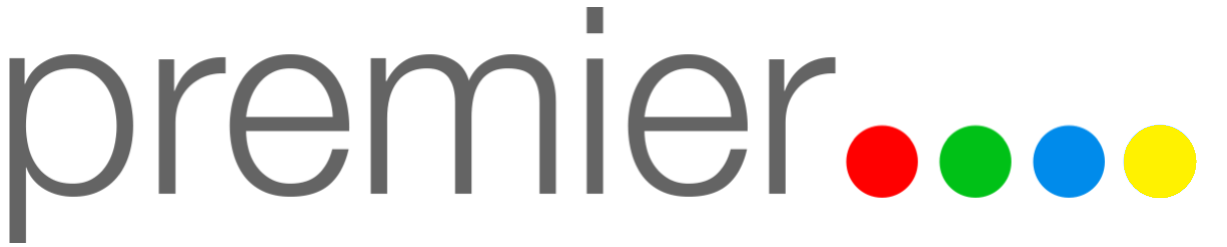 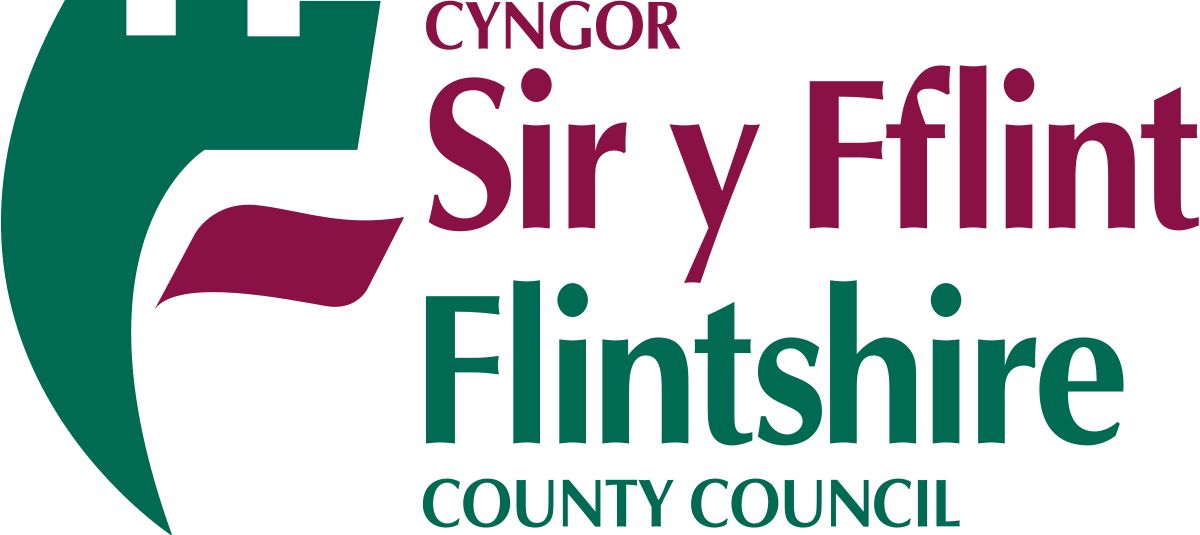 Flintshire County Council Childcare Sufficiency AssessmentDraft ReportPrivate & ConfidentialMarch 2022Executive Summary Flintshire County Council undertook a Childcare Sufficiency Assessment (CSA) from November 2021 - March 2022, with support from Premier Advisory Group (PAG). The assessment was underpinned by primary research conducted through numerous forms of consultation, including the Care Inspectorate Wales (CIW) Self-Assessment of Service Statement (SASS) data completed by childcare providers, a Welsh Government parent survey and online surveys with employers, stakeholders and schools, including pupils and headteachers.This CSA report reflects the specific context for childcare provision in Flintshire, aligned to the seven community areas or Upper Super Output Areas (USOAs) that make up the county. A full summary of key findings from the demographics research and consultation can be found in Appendix 1. Overview of LA demographic and economic context Flintshire is the most densely populated of the six local authorities (LAs) in the region of North Wales. The most recent population data for children aged 0-4 years from the Office of National Statistics (ONS) shows that the predicted number of children in this age group will fall gradually across Flintshire from 2020-2026. The predicted fall in the number of 0–4 year olds in Flintshire is atypical across Wales or in the rest of the United Kingdom.Some clusters in Flintshire have a far higher level of unemployment and children in all out-of-work claimant households than others. For example, Community Area 5 has the highest number of children living in out-of-work benefit claimant households, as well as the largest percentage of children living in absolute low-income families across Flintshire. Comparatively, Community Area 7 has the fewest number of children living in out-of-work benefit claimant households, and lowest percentage of children living in absolute low-income families.23.2% of the Flintshire population describe themselves as fluent in Welsh. The ethnicity of children in Flintshire is broadly in line with averages for Wales according to the 2011 national census, with 10% of children aged 5 and above in Flintshire identifying as being from a non-white British background. The effects of COVID-19 and Brexit may lead to a drop in the number of people coming to Wales and possibly lead to more people leaving rather than entering, resulting in a negative net-migration. The possible reasons for this are numerous. Firstly, the Oxford Migration Observatory contends that as the UK’s new Points Based Immigration System places greater restrictions on the number of lower-skilled EU workers that are allowed to enter the UK, this will likely contribute to a drop in migration which could affect LAs such as Flintshire.Flintshire’s Local Development Plan proposes development of 7,000 new homes across the period of the Plan (2015 – 2030). While this scale of house building will probably not result in a significant increase in demand for childcare across Flintshire, where significant developments are taking place of a type likely to attract families with young children, discussions within the local authority are needed to ensure that the impact on the childcare market is assessed.Flintshire was found to have a 2.94% number of pupils with some form of ALN, this was higher than in its neighbouring county Denbighshire, but lower than Wrexham and the National Average.Summary of level of provisionAt the time the SASS was completed, the level of supply of childcare in Flintshire was as below: Main points in terms of current usage/future demand According to the findings from the 2021 SASS data, there are high numbers of childcare vacancies across certain areas, such as Community Areas 1, 4 and 7. The childcare providers with the highest numbers of vacancies were full day care providers and after school clubs. As of autumn 2021, there were very few providers currently with waiting lists across the county, with the biggest waiting lists in Community Areas 1 and 2, and for full day care or before school care. The majority of childcare providers are currently delivering the Childcare Offer and there are currently 40 providers who are receiving funding to deliver Flying Start provision. The majority of high-quality childcare provision is located in Community Area 1. There are fewer providers in Community Areas 3 and 7 who are rated Excellent in 3 or more areas. 3.9% of settings in Flintshire are currently primarily Welsh-speaking. These settings are located in Buckley Bistre West, Ffynnongroyw, Holywell Central, Mold Broncoed, Shotton West and Treuddyn. Community Areas 3, 6 and 7 currently have no childcare being delivered primarily in Welsh. Community Areas 2 and 3 currently have the highest numbers of children with ALN accessing childcare. The majority of providers are trained or qualified to care for children with ALN. 46% of childcare providers are currently offering before school care, and very few before 8am. Currently, only 2% of providers are offering childcare in the evenings past 6pm, located in Connah’s Quay Central and Broughton South. 1.4% of providers are currently providing overnight care in the county; these are all childminders located in Connah’s Quay Central. 2.5% of providers currently provide childcare at the weekends, located in Connah's Quay Central, Connah's Quay Golftyn and Broughton South. COVID-19 has had a significant impact on services generally over the past 2 years, with the closure of non-essential business and people working from home. Many childcare providers closed during the pandemic and whilst now reopen, the reduced numbers and demand during this time will still have an impact on those providing services for some time. Almost one tenth of providers felt that COVID-19 had significantly impacted their business, so much so that they would not be able to continue in childcare beyond 6 months. Many providers were unsure of the impact on financial sustainability that the pandemic has at, at the time the data was collected. Many providers also reported a lack of sufficient training during the pandemic, largely due to this being unavailable.Main barriers to childcare provision and access to childcareThe main barriers to childcare identified by parents/carers who completed the Welsh Government survey were availability of childcare (42%) and distance (26%). The chart below shows the main perceived barriers to childcare for working parents specifically. Lack of different types, affordability, flexibility and location are key problems facing families who have children with ALN. For Welsh-medium speaking families, lack of childcare types, lack of flexibility and lack of Welsh-medium provision specifically were mentioned as key barriers to childcare provision. Stakeholders also felt that parents/carers could be more involved with consultation to improve childcare services and remove these barriers to accessing childcare in the county. 400 responses were received from parents/carers across Flintshire County Council. Whilst the number of parent/carer responses has increased by 77% since the previous CSA, the respondents to the online survey still represent only a small proportion of the county’s resident parents/carers and therefore the limitations of the data should be acknowledged.Unmet need/gaps From the research conducted throughout the CSA, the following emerging gaps in the childcare sector in Flintshire have been identified. An Action Plan will be developed after the consultation period addressing these gaps and a summary of proposed actions will be included in the final version of this report.High quality provision, with rising costs too high for some parentsWhilst the overwhelming majority of parents/carers across Flintshire rated its childcare provision very highly, many parents felt the expense of childcare was proving challenging. Costs for childcare are particularly high in Community Areas 5 and 7.  This may have an impact on families from disadvantaged backgrounds in particular. Whilst parents noted the high cost of childcare, the vast majority of providers reported that parents were already accessing the Tax Free Childcare offer and Childcare Vouchers for their settings. There are ample childcare providers delivering the Childcare Offer, and 40 providers in Flintshire delivering Flying Start places, however the majority of parents reported that they were not able to access or not currently accessing this Flying Start provision. High numbers of vacancies, but insufficient hoursThere are currently over 5,000 childcare vacancies across Flintshire, particularly for full day care and after school club places. However, there are very few providers who are offering childcare before 7:30am or after 6pm, and not enough during school holidays. This lack of holiday and wraparound provision was also noted by parents, who are finding it difficult to continue their usual working patterns of continuing in full-time work because of this. The effect of the pandemic Many providers noted that they were not able to access training during the pandemic, and almost one tenth of providers felt that they would not be able to financially sustain their business beyond the next six months. Many providers were unsure about the future stability of their childcare provision. Children and young people also noted the impact of the pandemic on their after-school clubs. The impact of the pandemic will be felt across all sectors for a significant time, and providers may need access to additional training, resources or funding in order to ensure this does not negatively impact the childcare sector in Flintshire. Lack of Welsh Language provisionOnly 3.9% of providers in Flintshire currently provide Welsh language provision, across only six wards. Providers also reported less than 20% of their staff speaking fluent Welsh, and less than 40% of staff speaking some Welsh. This could potentially pose a barrier to accessing childcare for Welsh-speaking families outside of those six wards. Introduction Premier Advisory Group (PAG) was commissioned to deliver a Childcare Sufficiency Assessment (CSA) for Flintshire County Council in the winter of 2021. This CSA was commissioned to update the findings of the 2017 CSA, in line with the requirements of the Welsh Government. The assessment was underpinned by primary research conducted through numerous forms of consultation, including the Self-Assessment of Service Statement (SASS) data completed by childcare providers and online surveys with employers, parents, stakeholders and schools. This CSA report reflects the specific context for childcare provision in Flintshire from the winter term 2021 to the spring term 2022. Considering this, this report specifically considers the local context in Flintshire and seeks to understand the need of childcare settings, as well as parental demand for places at the local level.	The strategic context for childcare sufficiency As a requirement of the Childcare Act 2006 (Local Authority Assessment) (Wales) Regulations 2016, local authorities prepare assessments of the sufficiency of childcare provision (Childcare Sufficiency Assessment) in their area every five years and are asked to keep these under review.This Act expands and clarifies in legislation the vital role local authorities play as strategic leaders in the provision of childcare locally. The 2006 Act reinforces the framework within which local authorities already work – in partnership with the private, voluntary, independent, community and maintained sector –to shape and secure children’s services and focuses in particular on the provision of sufficient, sustainable and flexible childcare that is responsive to parents’ needs. This is a necessary step to securing sufficient childcare provision, enabling local authorities to identify gaps and establish action plans to meet the childcare needs of parents needing to work or train.   With the easing of national restrictions from late 2021, many childcare providers have returned to their regular functions with caution according to the national guidance. Over the next 6 to 12 months, the key question for the childcare sector will be how much demand for childcare recovers, and how quickly it returns to complete normalcy, as the government support is phased out. It is important to acknowledge that many providers may raise fees and adjust their business model to reduce costs, or in some cases exit the market altogether to deal with these short- and medium-term risks.There has been an increase in the demand for childcare, as parents and carers have found difficulties securing sufficient childcare places, specifically for out of school hours to complement their jobs.There are signs that the sector in Wales is stabilising and recovering from the worst of the pandemic. This is reflected in the assessment where most providers reported that they don’t feel the impact will last more than 12 months and the expectation is that COVID-19 has resulted in new patterns of demand for childcare, driven by the wider changes which the pandemic has brought to all aspects of family life. The assessment has informed Flintshire County Council of the current position with regards to the supply and demand of the childcare sector and any highlighted areas of improvement have formed the basis of the action plan that the authority will assume to move the childcare sector 1.2	Flintshire’s latest sufficiency assessmentIn the autumn to winter term of 2016, a consultation exercise took place to establish the views of parents and carers in Flintshire regarding childcare. Through a mixture of outreach work and structured questionnaires, the views of parents and carers regarding the availability and accessibility of childcare were sought.An electronic survey was publicised to all parents of children in Flintshire via schools, through existing childcare provision, local press, County Council website and Twitter account, a variety of minority group networks, local employers and in other locations where parents meet. 133 responses were received from the online Survey Monkey questionnaire. Further face-to-face consultations were carried out using the Family Information Service Flintshire (FISF), outreach visits to parent and toddler groups, integrated centres, family learning groups in schools and pre-schools. As a result, a total of 38 parents completed hard copies of the survey and returned them via post. Parents in more deprived areas and in marginalised groups (such as parents of disabled children) were targeted to provide balance against the possibility that fewer parents in these areas and groups would return surveys.All Care and Social Services Inspectorate Wales (CSSIW) registered childcare providers were required to complete a Self- Assessment of Service (SASS) form online. Settings providing term time care were instructed to complete the form during the week of 11th to 15th July 2016 and holiday care providers were required to complete the form during the week of 1st August to 5th August 2016. A total of 77.1% of registered childcare providers in Flintshire completed the on-line application. The key challenge in undertaking this CSA was ensuring the accuracy of the data. Unfortunately, the response rate to the parental questionnaire was minimal with feedback commenting on the length and receptiveness of the format. Flintshire’s childcare providers’ response rate to the SASS 1 on-line survey was 76.1% a vast improvement on previous return rates. Nevertheless, the data included within the annexes is incomplete as many providers failed to answer some of the questions within the SASS return and it is evident that in some instances, they have misinterpreted the questions and provided conflicting answers.Key findings and recommendations of the 2017 CSA were:Childcare is not deemed flexible enough, particularly for those working atypical hours, such as shift workers or those that work overnight or weekends. Although, there is a good spread of childminders throughout Flintshire and a wide range of services providing childcare places on a part-time and ad-hoc basis. According to the SASS data there is very limited provision for parents seeking atypical hours with the earliest childminder start being 7.00am and latest finish at 7.00pm, there is a lack of provisions delivering overnight care.There are no Welsh medium childminders in Flintshire and only 29% having some bilingual elements to their provision. Nor are there any Welsh Medium Day Care Nurseries, crèche facilities and limited Welsh mediums at open access play provision. However, all the Welsh medium primary schools run after school clubs. When evaluating the demand for childcare, there seemed to be no requirement for Welsh provision.Out of school provision provides the highest rate of childcare places on a part-time and ad-hoc basis, however this could lead to sustainability concerns as settings struggle to manage fluctuating attendance rates.Affordability is a barrier for low-income families. ‘Childcare is too expensive’ was one of the most popular reasons given on the surveys for why parents aren’t using childcare, with 79% of those responding to the improvements required to childcare agreed. Further information needs to be readily available, as a third of respondents did not know where to find information regarding financial assistance. The majority of providers are inclusive, children with special educational needs and/or a disability are supported in accessing all childcare across the authority.1.3	Childcare market compared to last sufficiency assessmentSince the last sufficiency assessment, Flintshire has reported having the following providers actively delivering services in the sector: (CIW SASS 2021)Full Day Care Settings: 55Childminders: 91 Out of school provision: 36Sessional Day Care: 19Crèche: 3Nannies: 4.Funded Childcare in WalesIn Wales, a variety of funded entitlement exists to support parents/carers with the cost of childcare. The following details these different types of funded entitlement available in across Wales.Foundation Phase (i.e., Early Education Entitlement/Funded Early Education)10 Hours for 3-4 Year OldsEvery child aged 3-4 is entitled to receive up to five terms of part-time Early Years education prior to the start of compulsory education. This is offered in a mixture of funded settings, including Playgroups, Cylch Meithrin, schools and day nurseries.Childcare Offer for Wales20 Additional Hours for 3-4 Year OldsSome children are eligible to receive an additional 20 hours of funded childcare for the start of the term after they turn 3. Parents/carers can check their eligibility via: https://gov.wales/check-eligibility-childcare-offer.Flying StartSome two year olds in Wales can get 12.5 hours a week of free early education as part of the Flying Start scheme. Flying Start provides quality childcare which is offered to parents/carers of all eligible children for 2 and a half hours a day, 5 days a week for 39 weeks. Eligible children must reside within a Flying Start area to receive this funding; this is determined by postcodes.Childcare Element of Universal CreditParents/carers may be able to claim back up to 85% of childcare costs if they are eligible for Universal Credit. Applicants must typically need to either be working (regardless of hours worked) or have a job offer.Tax Free ChildcareWhen parents/carers sign up for a tax-free childcare account, for every £8 they pay in, the government will pay in £2 to pay the childcare provider. Parents/carers can get up to £500 every 3 months (up to £2,000 a year) for each child to help with the costs of childcare. Help for StudentsIf a parent/carer is attending a full-time or part­time course and getting undergraduate student finance, and has at least one child under 15 who is financially dependent (or under 17 if they have ALN), they may be entitled to receive the childcare grant and Parents’ Learning Allowance through Student Finance Wales.2. 	Methodology The fieldwork and research which informed the 2022 Flintshire County Council (FCC) Childcare Sufficiency Assessment was conducted during the period October 2021-February 2022. This report provides a snapshot of childcare in Flintshire as of spring 2022. To enable meaningful analysis below the Flintshire level, the CSA research has been aligned with the seven community areas that are also used in the Local Wellbeing Assessment. These areas, shown below, have been broadly defined by considering town and community council ward boundaries and grouping together those which have the most natural affinity to one another.Community area map of Flintshire County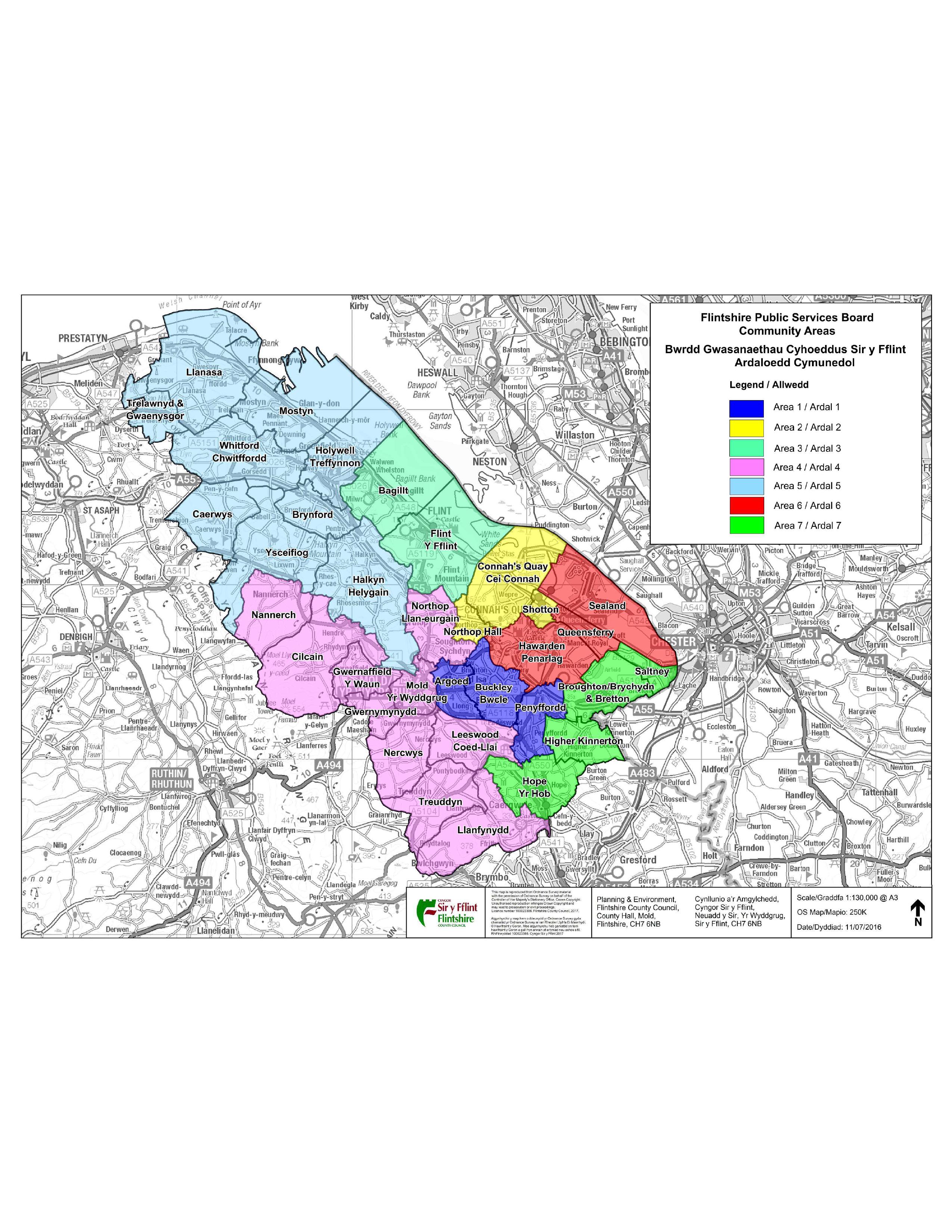 Multiple types of research and analysis were undertaken throughout the CSA:2.1	Identification of key demographic and socio-economic issuesStructured desk-based research was conducted in order to identify key demographic and socio-economic factors which will have a discernible influence on the sufficiency and suitability of existing and future provision of early years childcare and funded entitlements throughout Flintshire. This research focused on:Approximate number of children aged 0 – 14 years resident in Flintshire Numbers of children forecast to be resident in Flintshire by 2026 and local birth ratesInternational migration and internal migration inflows and outflows trendsIncidence of employment and unemployment across all Flintshire wardsIncidence of children in Flintshire living in out-of-work benefit claimant households and low-income householdsCurrent and projected family composition across the countyAverage household income by ward and MSOAEthnicity of children above the age of 5 Incidence of children with additional learning needs (ALN)Welsh language data and provision of Welsh speaking childcare setting. All data where possible was broken down by ward or MSOA to provide identification of supply and demand at a local level. A range of sources were used to conduct research, including the Office for National Statistics (ONS), Stats Wales, the Department for Education (DfE), Department for Work and Pensions (DWP). 2.2	SASS reportingPAG analysed SASS and parent survey data provided by Flintshire County Council to identify trends and incorporate data into our wider analysis and action plan. PAG carried out a detailed analysis of the live supply data held by Flintshire County Council to determine precise figures for the availability of childcare place in the locality. Additionally, through combining data from childcare settings and our demographics research we identified potential pinch points in the system, both in terms of wards/LSOAs who have limited supply/demand and areas that have particularly high-levels of children with additional learning needs (ALN). 2.3	Welsh Government Parent SurveyThis CSA also considered the demand for childcare by analysing the needs of parents/carers, identified through a survey undertaken by Welsh Government as a Smart Survey at LA level. Responses were analysed, detailing trends in terms of accessibility, affordability and flexibility of childcare for parents across the county2.4	Online survey with Headteachers and PupilsPAG created a child-friendly online survey for secondary school students. The survey asked children and young people about after-school provision, with a specific focus on access, availability and whether their preferred options were available. Surveys were also provided for FE colleges, with questions around wraparound care including breakfast clubs and after-school provision. Finally, the local authority prepared a children and young people consultation toolkit for primary schools and Out of School providers in Flintshire. The toolkit featured various activities to be undertaken in class or club with pupils. Upon completion of the activities, schools / clubs were provided with a sheet to be filled out and sent to PAG, detailing responses from the activities.2.5	Online survey with Stakeholders and EmployersPAG and Flintshire County Council consulted with a range of stakeholders, including persons with interest in childcare and their representatives, local employers and persons representing them and employer organisations and neighbouring LAs, to gather their views on the local economy, barriers to childcare that may affect the workforce and emerging trends across the past few years. A range of employers across various industries were consulted with to provide the most representative sample possible within the timeframe. Stakeholder and employer consultation was undertaken through an online survey available in both English and Welsh. The stakeholder survey was designed using Survey Monkey and emailed to members of the local authority, alongside elected members. Smart surveys for employers and CWLWM partners were prepared via Smart Surveys, with an additional survey for Flintshire’s Employability Teams distributed internally.  2.6	Gaps Analysis and RecommendationsUpon completion of the consultation phase, PAG wrote a summary of our findings regarding the sufficiency of places across the LA. We applied various techniques to derive an accurate report on current gaps in childcare sufficiency throughout the authority by mapping supply to demand. We subsequently analysed, by specific/appropriate age groups, the range and diversity of provision available in the county.  Based on this analysis, PAG has provided further strategic recommendations for how Flintshire could address gaps in supply or demand and address the impact of COVID-19. PAG will draft a detailed action plan in collaboration with Flintshire County Council, which the authority will be able to implement immediately. This will include a series of recommendations that lay out achievable, realistic actions based on value for money that the LA can implement.3. 	Identification of Key Demographic and Socio-Economic IssuesThe following section presents an analysis, as of spring 2022, which focuses on how demographic and socio-economic factors may affect forthcoming and localised demand for childcare places. The data sets and relevant metrics are aligned to Flintshire including:Existing 0 – 4 years populations and projections/forecasts Birth rates across the LA since 2017 in order to help inform forthcoming childcare allocationIncidence of working families (that are eligible to take-up the 30 hours childcare offer) and average household incomes                                                                                                                                                Incidence of children and young people from low-income householdsIncidence of children with ALN.The objective of the following analysis is to consider the extent to which childcare planners within Flintshire may need to continue to prioritise their abilities to help instigate or stimulate further childcare places within specific and targeted geographical localities. A variety of areas have been examined, such as migration trends, the number of children resident in Flintshire according to age group and the number of children with Additional Learning Needs (ALN). The main findings from the section are summarised below:As shown in Table 2, the most recent population data for children aged 0-4 years from the Office of National Statistics shows that the predicted number of children in this age group will fall gradually across Flintshire from 2020-2026. However, Flintshire recorded a total of 8,287 0–4 year olds in mid-2020, which was a slight increase from 8,233 recorded in 2019. Wales also recorded 4,201 fewer 0–4 year olds between 2019 and2020, from 165,542 to 161,341. Nationwide, the same data for the United Kingdom shows a fall of 74,933 0–4 year olds between 2019 and 2020. This data would therefore suggest that the predicted fall in the number of 0–4 year olds in Flintshire is atypical across Wales or in the rest of the United Kingdom.Falling population trends: the live birth rate is predicted to fall in Flintshire from 2020-2026, In addition, the number of children aged 0-18 is expected to decline between 2023-2026 from 34,573 to 34,347. These indicators could suggest that demand for childcare may decline in Flintshire in the coming years. The most recent Nomis data shows that the population of 0-4 year olds resident in Flintshire has fallen in recent years, as has the number for children in the same group across Wales and the wider United Kingdom. This suggests that the fall in number from children in this age group in Flintshire is not uncommon, as a similar pattern is repeated on a nationwide level up to mid-2020Economic disparity between clusters: some clusters have a far higher level of unemployment and children in all out-of-work claimant households than others. For example, Community Area 5 (for details on ward composition of each Community Area, see Appendix 2, Table 1) has the highest number of children living in out-of-work benefit claimant households, as well as the largest percentage of children living in absolute low-income families across Flintshire. Comparatively, Community Area 7 has the fewest number of children living in out-of-work benefit claimant households, and lowest percentage of children living in absolute low-income familiesNumber of pupils with Additional Learning Needs (ALN): Flintshire was found to have a 2.94% number of pupils with some form of ALN, this was higher than in its neighbouring county Denbighshire, but lower than Wrexham and the National Average.3.1	Projected population for Flintshire CountyTable 1 – Flintshire Projected population (LA wide) projections for the next five years and for previous three years (Source: Stats Wales)As illustrated in Table 1, the projected population for Flintshire is projected to increase across the local authority by just over 3,000 from 2018 to 2027.3.2	Existing and forecast population of children and young people resident in FlintshireChart 1 – The approximate number of children aged 0 – 4 years resident in Flintshire as of mid-2020 (source: ONS September 2021)The data from Chart 1 (see Appendix 2, Table 2) indicates that 3–4 year olds were the largest group of 0–4 year olds in Flintshire at 3,419 children, followed by 1621 2 year olds and 2999 0–1 year olds. This would suggest that current demand for childcare in Flintshire is highest among 3–4 year olds within the 0-4 age group, followed by 0–1 year olds and then 2 year old children.Chart 1 also shows that Community Area 1 and 2 have a higher number of 0-1 year olds and 3-4 year olds resident in the area, compared to other areas in the county. Area 1 has approximately 512 0-1 year olds and 633 3-4 year olds, with Area 2 standing at 528 0-1 year olds and 594 3-4 year olds. The lowest approximate child residency across the Local Authority is Community Area 3, with only 942 children. In this Community Area, Bagillt East has a population of only 77 children aged 0-4 year olds, as such, this area is likely to have to least demand for childcare across Flintshire.Chart 2 - Approximate number of children and young people aged 5–14 years resident in Flintshire as of mid-2020 (source: ONS September 2021)The data from Chart 2 (see Appendix 2, Table 3) shows that Community Area 2 has the largest number of children resident in the area with 3,251 in total, with the largest child population being in Connah's Quay Golftyn and Connah's Quay South. Community Area 1 follows closely behind with 3,141 children aged 5-14, particularly high numbers were seen in Buckley Bistre West, Buckley Pentrobin, Penyffordd. 8-11 year olds also represented the highest number of children resident across all Community areas with 7,775 in Flintshire. The 12-14 age group follows at 5,883, followed by 5-7 year olds at 5,317. The findings from this table could therefore suggest that demand for childcare in Flintshire in the 5-14 age group may see the biggest demand come from the 8-11 age group.Table 2 - Numbers of children forecast to be resident in Flintshire by 2026 (source: Office of National Statistics 2018-based estimates, Published March 2020As shown in Table 2, the most recent population data for children aged 0-4 years from the Office of National Statistics shows that the predicted number of children in this age group will fall gradually across Flintshire from 2020-2026. However, Flintshire recorded a total of 8,287 0–4 year olds in mid-2020, which was a slight increase from 8,233 recorded in 2019. Wales recorded 4,201 fewer 0–4 year olds between 2019 and2020, from 165,542 to 161,341. Nationwide, the same data for the United Kingdom shows a fall of 74,933 0–4 year olds between 2019 and2020. This data would therefore suggest that the predicted fall in the number of 0–4 year olds in Flintshire is not atypical across Wales or in the rest of the United Kingdom.The 12–18-year age group is projected to see the biggest increase in numbers between 2020 and 2026, whilst the greatest fall in numbers is expected to be seen in the 8-11 age group. Overall, the total number of children forecast to be resident in Flintshire is projected to increase by 444 children between 2020 and2023 but increase by 218 children between 2020-2026. This could suggest that demand for childcare will only increase minimallyby 2023 before experiencing a potential decline by 2026.3.3	Birth rates in Flintshire Table 3 - Birth rates in Flintshire between 2017-2020 (Source: Stats wales 2021)Table 3 presents the number of live births that were recorded in Flintshire between 2017 and 2020. The corresponding data shows that the rate of live births is falling in Flintshire and has slowly decreased consecutively between 2017 and2020.According to the ONS, the number of births in the year to mid-2020 across the UK has fallen to its lowest level since 2003, suggesting that Flintshire is not alone in seeing a fall in its live birth rate. Reductions in fertility rates across the UK have been noted as a reason for this occurrence on a national level, while the ONS also states that the reduction in the number of births cannot be attributed to COVID-19. This is because all births recorded up to mid-2020 were from conceptions that occurred prior to the major onset of COVID-19 in March 2020. These figures could therefore suggest that the rate of live births will continue to fall in Flintshire in the short to medium term, which could further reduce the demand for childcare in the LA, particularly as reductions in fertility rates have occurred across the UK in recent years.3.4	Migration Table 4 – Flintshire (a) international migration and (b) internal migration inflows and outflows trends observed since 2013 – 2014 up to 2018 – 2020 (source: ONS 2020)Table 4 indicates a fluctuating pattern in terms of international migration, as for instance the inflow rate increased between 2014 and2016 before decreasing to back to level of the 2014 rate of 447 people in 2019-2020. Similarly outflow international migration has fluctuated overall in this period, from 287 in 2013, with the highest spike at 511 in 2017, before returning to similar levels as 2013 in 2020. For internal migration, the inflow level saw an increase between 2013 and2016 from 4,857 to 5,161. However, the figures then dip to 5,037 in 2020, with the exception of a spike in 2018 at 5,200. The outflow pattern for internal migration in Flintshire has fallen sharply from 2013 levels to 4,140 in 2020 after years of fluctuation.The effects of COVID-19 and Brexit may lead to a drop in the number of people coming to Wales and possibly lead to more people leaving rather than entering, resulting in a negative net-migration. The possible reasons for this are numerous. Firstly, the Oxford Migration Observatory contends that as the UK’s new Points Based Immigration System places greater restrictions on the number of lower-skilled EU workers that are allowed to enter the UK, this will likely contribute to a drop in migration which could affect LAs such as Flintshire. Secondly, the ONS notes that the rate of internal migration fell across the UK in the period to mid-2020, which represented a fall of 11.5% from 2019. The reason suggested for this was that the national lockdown introduced in March 2020 resulted in fewer people being able to move home, which may have partly contributed to the falls seen in both inflow and outflow migration levels in Flintshire in 2020. The full impact of both factors is still not fully known; however, both should be taken into consideration when estimating the number of childcare places needed in Flintshire.The net migration churn, referenced in both the International Migration and Internal Migration sections of Table 4, refers to the rate of inflows minus the number of outflows.3.5	Ethnicity in FlintshireTable 5 – Number of pupils aged 5 or over by local authority, region and ethnicity for 2020/21 (Source: Stats Wales 2021)As illustrated by the above, Flintshire has a high proportion of pupils aged 5 and above identifying as white British at 90%. Comparatively, only 10% of pupils identify as being from a non-white British background. However, this is broadly in line with averages for Wales according to the 2011 national census.3.6	Employment Chart 3 (see Appendix 2, Table 4) shows the frequency of adults who are (or were) ‘economically active’ which implies they are in employment. As the most recent data available is from 2011, the employment statistics may have changed, particularly with the impact that COVID-19 has had on employment levels across the UK. Chart 3 – Incidence of employment and unemployment in Flintshire (NOMIS 2020 using ONS 2011 data)The data shows that Community Area 1 had the highest rate of employment out of Flintshire’s community areas, closely followed by Community Area 6. By contrast, Community Area 3 and 5 had the lowest rates of adults who were ‘economically active’. Based on this, we would expect to see a higher proportion of working parents in places such as Buckley, Penyffordd, Ewloe and Queensferry, with Gronant and Flint Castle having fewer working parents.The most recent Nomis data covering employment rates across Wales from July 2020 to June 2021 shows that Flintshire had 78.97% of its population classed as economically active. This was 3.57% higher than the 75.4% rate of employment recorded across Wales, and 0.57% higher than the employment rate recorded in Great Britain at 78.4%. Such figures could therefore show that whilst there are variations in employment rates and economic disparity between Flintshire’s wards, the LA is not much different necessarily in its county-wide employment rate from the rest of Wales or the UK.Table 6 - Incidence of children in Flintshire living in all out-of-work benefit claimant households at May 2017 (Source: Department for Work and Pensions 2019)The data displayed above (see Appendix 2, Table 5 for breakdown by ward) indicates that Community Area 5 had the highest number of children living in all out-of-work benefit claimant households at 940 0-18 year olds with Holywell Central, Holywell West and Greenfield in that area being the highest, whereas Community Area 7 and 4 had the fewest, with places such as Cilcain being as low as 5, respectively. Although these numbers are absolute rather than relative, they still serve as an indication of areas where there are a lot, or very few, children living in unemployed households.3.7	Lone parent householdsTable 7 – Types of households and quantity in Flintshire (source: Stats Wales)As is shown above, the most common household type is two-person house with no children resident, followed by 1 person households. The most common household where children are resident is 4 people (with at least two adults and at least one child).3.8	Average household incomeTable 8 - Average gross household income by community area (source: ONS 2018)Table 8 indicates that Community Area 3 had the lowest average gross annual household income at £32,029 whereas Community Area 1 had the highest at £46,367. This represents a difference of over £14,600 between the lowest and highest average gross yearly incomes per household in Flintshire. 3.9	Index of low-income households As is shown in Chart 4 (for breakdown by ward see Appendix 2, Table 7) Community Area 5 is shown to have the highest percentage of children living in absolute low-income families in Flintshire at 15%, followed by Community Area 3 at 13%. Chart 4 – Percentage of Children (Aged Under 16) living in Absolute low-income families (Source: Department for Work and Pensions 2019).The highest overall in Flintshire was Queensferry at 25%, but this is relatively high compared to the rest of Community Area 6. By contrast, Community Area 6 has the lowest in the authority with Hawarden sitting at 3% and Ewloe at 5%. This represents a difference of 22% within a community area with the highest number of children in this category in Flintshire and the lowest. As with the data included in the above tables, the data from Chart 4 could suggest that there are considerable levels of economic disparity between wards, and that this will affect a higher proportion of families in some wards more than others in being able to access affordable childcare.3.10	Incidence of children with ALNThe Flintshire 2020/21 School Census showed that there were 23,380 pupils attending schools in the Flintshire of which 688 pupils attending schools had a Statement of Special Educational Needs – i.e. 2.94%. This was higher than Denbighshire, but lower than the national average and other neighbouring LA, Wrexham.Neighbouring LA 1 – Wrexham = 4.40% Neighbouring LA 2 - Denbighshire = 2.33% National Average = 2.97%3.11	Welsh language dataTable 10 – Ability to speak Welsh, Flintshire population above the age of 3 (Source: Stats Wales)3.12	Forthcoming housingThe Flintshire Local Development Plan, which is currently out for consultation, will provide the planning strategy and policy framework for the County for a 15 year period 2015-2030. It will be used by the Council to guide and control development and investment, providing a basis by which planning applications can be determined consistently and transparently. A key theme of the Plan will be that of sustainable development. When adopted, the Local Development Plan will replace the adopted Unitary Development Plan (2000- 2015) and become the local planning framework for Flintshire.The Local Development Plan proposes development of 7,000 new homes across the period of the Plan (2015 – 2030). While this scale of house building will probably not result in a significant increase in demand for childcare across Flintshire, where significant developments are taking place of a type likely to attract families with young children, discussions within the local authority are needed to ensure that the impact on the childcare market is assessed.3.13	The Childcare Sufficiency Assessment and Local Wellbeing Needs Assessment Flintshire’s Local Wellbeing Assessment and Childcare Sufficiency Assessment are essential for understanding the challenges facing childcare in the county. Findings from the first draft of the Local Wellbeing Assessment note that childcare in Flintshire is well-located and meets the needs of most parents/carers. Childcare is also seen as generally reliable, and most parents believe childcare is of good quality. However, there are clear areas of pressure, and gaps, which have been identified through the childcare assessment of demand and supply.4. 	Overview of Current Childcare Provision and Outcomes of Provider and Childminder SurveysThis section has been informed by the Flintshire County Council childcare providers’ contribution to the summer 2021 Self-Assessment of Service Statement (SASS) report/data gathering exercise. A total of 199 childcare providers completed the SASS, including 91 children’s day care providers and 91 childminders. The breakdown of provider types completing the survey was as follows:An additional 8 providers did not complete the SASS but have had the relevant data collected with support from CWLWM partners. This includes 4 full day care providers, 1 sessional day care provider and 3 out of school provisions. 1 nanny provider also completed a summarised set of survey questions. Number of childcare providers and type of service Currently operating in Flintshire there are the following registered childcare providers: Full Day Care Settings: 55Childminders: 91 Out of school provision: 36Sessional Day Care: 19Crèche: 3Nannies: 4. Altogether, providers are registered to care for 5129 children. Number of children on childcare providers’ books, as of autumn 2021, aligned to age group: 
Table 2 in Appendix 2 shows the number of children accessing childcare in each age group, aligned to ward.Number of children accessing places on a full-time, part-time and ad hoc basis, as of autumn 2021, aligned to ward:Across all wards, the majority of children accessing childcare places were doing so on a part-time basis. A significant number of children were also accessing ad hoc childcare, indicating a potential trend in parents’ working patterns. 42% of providers currently deliver Early Education Placements at their setting. The average number of children attending this part of the service, per week, is shown in the chart below:4.2	Periods that provision typically operatesThe majority of childcare providers in Flintshire operate both term-time and during school holidays: The type of childcare providers most frequently offering childcare during school holidays were childminders, followed by full day care providers for which numbers were much lower: 4.3	Occupancy and incidence of waiting lists There are currently 160 children on a waiting list for the above types of childcare across Flintshire. The majority of these are waiting for a full day care place or wraparound care. 4.4	Occupancy and Incidence of vacanciesThe number of childcare vacancies, as of autumn 2021 by community area, is broken down below:There are currently 3,607 childcare vacancies across Flintshire, with the majority of these vacancies for after school provision and full day care provision. There are currently 6 vacancies for childcare at weekends, all of which are in Broughton South. There are no vacancies for overnight care in Flintshire. 4.5	Incidence of support for children with ALN and/or complex medical needsAs of autumn 2021, there were 198 children with ALN and/or complex medical needs with a registered childcare place in Flintshire. Total numbers of children with ALN currently using registered childcare, aligned to community area and childcare type can be seen below:As can be seen from the chart below, the majority of providers are not currently caring for any children with ALN. Over a third of providers, however, have at least one child on their books who has ALN or disabilities. These providers were mostly full day care providers (27) or out of school providers (20). The chart below shows the percentage of childcare providers currently providing or able to provide support to children with different types of ALN. There are 38.7% of providers who are not currently providing any support for children with ALN and disabilities across Flintshire, whilst 60.8% of settings support all types of ALN. The one responding Nanny currently cares for a child with ALN.  4.6	Cost of childcare Average cost per day Average cost per sessionAverage cost per hourThe most expensive childcare costs were being charged for under 2s. The community areas in which the average cost of childcare was highest, starting with the most expensive, were:Community Area 5 - £5.63 an hour average rateCommunity Area 7 - £5.50 an hour average rateThe lowest childcare charges were in Community Area 3, where the average hourly cost was £4.04.Providers noted that the majority of parents currently using their services were receiving Tax Free Childcare or Childcare Vouchers to support the cost of childcare.34% of responding childcare providers are currently offering some form of sibling discount. 4.7	Opening hours The most frequent starting and finishing times for each provider type is shown in the table below: The charts below show the percentage of providers delivering childcare before school and after school, as well as the average number of children attending these services, per week. Currently, only 2% of providers are offering childcare in the evenings past 6pm, located in Connah’s Quay Central and Broughton South. 1.4% of providers are currently providing overnight care in the county; these are all childminders located in Connor’s Quay Central. 2.5% of providers currently provide childcare at the weekends, located in Connah's Quay Central, Connah's Quay Golftyn and Broughton South. 4.8	Supply of Childcare Offer places and Flying StartThere are currently 168 providers registered to deliver the Childcare Offer. Of these, 84 are childminders, 51 are full day care providers, 17 are sessional day care providers and 17 are out of school care providers. Out of all providers, including those that did not complete the SASS, 67.5% are receiving funding from the Childcare Offer.A total of 40 providers currently receive funding to provide Flying Start places, with 1 of these exclusively providing Flying Start provision. These childcare providers are located in the following wards across community areas 1-6: ArgoedBuckley Bistre EastBagillt WestBuckley Bistre WestConnah's Quay GolftynConnah's Quay CentralConnah's Quay SouthEwloeFlint CastleFlint OakenholtHolywell CentralTreuddynMostynMold SouthMold WestEwloeSealandShotton EastShotton HigherShotton West4.9	Welsh language provision3.9% of settings are currently primarily Welsh-speaking. These settings are located in Buckley Bistre West, Ffynnongroyw, Holywell Central, Mold Broncoed, Shotton West and Treuddyn. There is currently no primarily Welsh provision across community areas 3, 6 and 7, however bilingual provision is available in these areas. Settings providing the Welsh Language Active Offer, as of autumn 2021, were located in:Bagillt EastBroughton SouthBuckley Bistre WestBuckley MountainFfynnongroywFlint OakenholtHolywell CentralMold BroncoedMold WestPenyfforddShotton WestTreuddynWhitfordThe charts below show that the majority of childcare staff are not currently fluent in Welsh across Flintshire, potentially leading to difficulties in the delivery of Welsh medium childcare across the county. The SASS data also showed that a number of secondary languages were being used across settings; many settings were using Welsh as a second language to English: 4.10	Impact of COVID-19 on demand and sufficiency  66 out of 199 providers reported that they temporarily closed at some point during the pandemic, with 11 of these having closed 3 times throughout. At the time the SASS was completed, only 63% of providers were operating at full capacity. Providers were asked about the sustainability of their business: 8% of providers felt the pandemic had had such an impact, they would only be able to run their provision for the next 6 months. Many providers were unsure, reflecting the uncertainty brought about by the pandemic. The majority of providers do not feel COVID-19 has affected their staff ratios, with most reporting no change in ratios. Some providers felt that COVID-19 had overall led to less training. 12% of these providers felt this was due to insufficient IT access, while 10% felt it was due to a lack of funding. The majority (51%) reported that this was due to qualifications not being able to take place whilst 24% cited lack of staff cover as the reason for reduced training. 93% of providers reported that they had access to PPE throughout the pandemic. Of those that did not, all confirmed that they now have access to sufficient PPE. 4.11	Cross BorderFlintshire County Council’s Childcare Offer team act as the Delivery Authority on behalf of Wrexham County Borough Council (WCBC) and Denbighshire County Council (DCC) for processing the Childcare offer across the three counties. Early Entitlement cross border agreements are in place with Cheshire and Cheshire West and Cheshire East and we are currently in negotiation with WCBC and DCC around this.Our Early Years Support Manager attends all Childcare Offer Lead Officer quarterly meetings with WCBC and DCC and all quarterly All Wales Area Representatives of EYDCP (AWARE) meetings. Our Early Years Support Manager also attends all Welsh Government national meetings for Childcare and Childcare Offer. The FIS Flintshire manager attends regular national meetings for Family information Services across the country. The Childcare Development team process Children and Communities grant funding (including Childcare and Play grants and Additional Support grants) for children resident in Flintshire and this includes children who are attending registered childcare provision in neighbouring authorities.  There is no reciprocal arrangement regarding the Children and Communities grant as neighbouring authorities have their own local grant criteria.4.12	Workforce development and training Qualification levels, per childcare type: ChildmindersFull Day CareSessional Day CareOut of School Care94% of full day care providers, 72% out of school care providers and 94% of sessional day care providers stated that they have a designated member of staff responsible for making arrangements for children with ALN/complex medical needs. 38% of childminders responded that they have responsibility for this. As can be seen below, 57.2% of the childcare workforce in Flintshire, from the settings that responded, currently have additional training to support children with ALN. This included 37% of childminders who recorded that they have additional specialist training to support children with ALN and disabilities, compared to 78% of full day care providers, 50% of sessional day care providers and 80.5% of out of school care providers. Of the 3 responding Crèche provisions, all had designated members of staff supporting children with ALN and all had had training to support children with ALN. For settings that reported having at least 1 child with ALN, 82.9% of staff had had additional or specialist training in supporting children with ALN and disabilities. 4.13	Quality of Provision There are currently 34 childcare providers in Flintshire that are rated Excellent in all Quality of Care Review Areas. These providers are aligned to the following community areas:175 out of 199 providers are rated Good or Excellent in all Quality of Care Review Areas.Providers rated Adequate in all areas are located in Community Areas 4 and 5. 4.14	Findings from unregistered providers and NanniesThere are currently 9 unregistered settings in Flintshire, all of which are after school clubs and 5 of which completed the SASS questions with support from the FCC Childcare Development team. The total number of children on these providers’ books was, as of autumn 2021, 119. All of these providers provide English-speaking childcare, with Welsh as the secondary language and are located in the following wards: Shotton Higher	Gwernymynydd	Trelawnyd and Gwaenysgor	Gwernymynydd	Whitford	The most frequent start and finish times for these after school clubs were 3:15pm – 6pm, during term-time only.From responding non-registered providers, there are currently 2 children with ALN receiving childcare. Only one non-registered provider currently has additional training to support children with ALN. Staff at these non-registered settings currently hold the following qualifications: BTEC diploma in nursery nursing/otherQualified teacher, HLTA1 member of staff working towards Playworker qualification and L2 Food HygieneChildcare learning and development, working toward PlayworkerCity & Guilds Numeracy & Literacy, L2 NVQ, L3 Early Years Care and Education NVQ level 2 CareThere is currently 1 CIW registered Nanny operating in Flintshire, providing primarily English-speaking childcare. The provider currently has 7 children on their books, one of whom has ALN. All of these children are cared for on a full-time basis. The Nanny currently provides childcare after 6pm, but not overnight and has no current vacancies, although has been approached by parents recently to request childcare.  4.14	Key findings from providers There are high numbers of childcare vacancies across certain areas, such as Community Areas 1, 4 and 7. The childcare providers with the highest numbers of vacancies were full day care providers and after school clubs. There are very few providers currently with waiting lists across the county, with the biggest waiting lists in Community Areas 1 and 2, and for full day care or before school care.There is a lack of providers delivering primarily Welsh provision and in some community areas none at all. The majority of providers are currently delivering the Childcare Offer and there are currently 40 providers who are receiving funding to deliver Flying Start provision.The most expensive areas for childcare, on average, were Community Area 5 and Community Area 7. The lowest costs for childcare, on average, were in Community Area 3. Community Areas 2 and 3 currently have the highest numbers of pupils with ALN. The majority of providers are trained or qualified to care for children with ALN. The provider type with the highest numbers of pupils with ALN are out of school providers, potentially because these providers generally care for older children who may be more likely to have been assessed and diagnosed with ALN.The majority of high-quality childcare provision is located in Community Area 1. There are fewer providers in Community Areas 3 and 7 who are rated Excellent in 3 or more areas. Almost one tenth of providers felt that COVID-19 had significantly impacted their business, so much so that they would not be able to continue in childcare beyond 6 months. Many providers were unsure of the impact on financial sustainability that the pandemic has at, at the time the data was collected. Many providers also reported a lack of sufficient training during the pandemic, largely due to this being unavailable.A minority of providers are Crèche providers and there is very limited Nanny provision currently in the county, though there seems to be demand for this type of care. The Crèche providers and Nanny do not currently have training to support children with ALN. 5. 	Outcomes from Parent Survey5.1 Context The Welsh Government consulted with parents and carers across all Welsh LAs via an online Smart Survey which ran from 1st October – 31st October 2021. The intention of the survey was to understand the childcare needs of parents/carers with children aged 0-17, in particular their experiences of using registered services (i.e. services which are registered with Care Inspectorate Wales) and unregistered childcare (e.g. nannies, au pairs, activity/sports clubs etc.). 400 responses were received from parents/carers across Flintshire County Council, representing 4.69% of all respondents across Wales. Whilst the number of parent/carer responses increased by 77% since the previous CSA, the respondents to the online survey represent only a small proportion of the county’s 157,264 residents and therefore the limitations of the data analysed below should be acknowledged. 5.2 Socioeconomic characteristics of responding parents In terms of caring/parental responsibilities, the following responses were recorded when parents were asked which of the following best describes their household.As is shown above, most of the respondents share responsibility for their children with someone they live with, with 12.5% being lone parents. 2.0% were recorded as foster carers.In terms of the employment/training status of respondents, the vast majority (86.8%) are currently employed, with 2.0% not in a job but looking for employment (see table below).When asked what their gross household income is per week, the following responses were provided. Notably, a lot of responses were not provided for this (approximately 21%). 33 parents stated that they receive Childcare element of the Working Tax/Universal Credit, with a further 130 receiving Childcare Vouchers/Tax free childcare. 3 parents claim Childcare Grant for Students and a further 3 claim employer contribution.As detailed below, most respondents 91.8% respondents to the survey identified as Welsh/English/Scottish/Northern Irish/British, which is roughly in line with Flintshire demographics (see Section 3).For mixed backgrounds, the following responses were provided:Further responses were provided from individuals from Filipino/British, Polska and African ethnicities.5.3 Current use of childcareAs is detailed below, close to half of responses were from parents with two children, with 31.8% from parents with one child. Parents were asked whether their child (ages 3-4) is currently accessing a funded early education place at a school or nursery. According to survey respondents, 45.5% are accessing such a place in the same LA as they live, with only 2.8% indicated they access funded early education place in another LA.Parents were also asked if their 3 or 4 year old is currently accessing government funded childcare through the Childcare Offer, of which 43.5% respondents indicated they do in the same LA as they currently live. 2.5% indicated that they may access the Childcare Offer in the future, with 2.5% having no plans to take up the offer.63.2% respondents stated that their 2 or 3 year old was not currently accessing Flying Start childcare, with 9.4% stating that their child is currently accessing such childcare. 11.7% were ‘not sure’.When asked whether they wish to access government-funded childcare when their child became eligible at age 3, 93.8% said ‘Yes’, with only 4.2% respondent saying ‘No’. In terms of Additional Learning Needs and/or disability or long-term illness, most parents who responded did not have a child with ALN or disability (see below). As is shown, 90% of parents do not have a child with a disability of long-term illness, whilst 87% parents do not have a child with ALN.In terms of the provision accessed by parents, a range of providers and types of childcare were listed as being accessed via the survey. As is detailed in the tables below, the most common childcare provision during both term-time and in the holidays is family/friends (unpaid), with private day nursery the second most common, again during both term-time and holiday time.When determining how many hours on average per week parents use childcare, the following table provides a breakdown of how many hours, on average, parents use childcare in Flintshire. As is shown, on average parents use 24.4 hours of childcare per week in Flintshire during term-time, and 23.4 hours per week during school holidays.The majority of parents paid between £10 to £199 for their childcare each week. With a small percentage (4.5%) paying over £300. Those reporting that they were paying over £300 for childcare were located in the following community areas (number of respondents in brackets): Community Area 1 (6)Community Area 2 (1)Community Area 3 (1)Community Area 4 (5)Community Area 6 (1)Community Area 7 (1)As far as the quality of provision is concerned, parents are mostly happy. As is shown below, 62.3% of parents were ‘Very Satisfied’ with their current childcare provider, with a further 33.4% ‘Quite Satisfied’, meaning 95.7% of parents are satisfied with their childcare provision. Only 1.1% of respondents said they were ‘Very Dissatisfied’.Of those stating they were unhappy with their childcare arrangements; the following reasons were cited. As can be seen, affordability was the main issue, followed by flexibility.For parents not currently accessing childcare, a variety of reasons were provided, as detailed in the table below.Parents were further asked whether they access childcare through the medium of Welsh, with the responses below provided.As is shown above, 10.3% parents access childcare via Welsh medium, with a plurality (56.3%) not accessing through this medium.For those who indicated ‘No’, 5.7% stated that they would like to access childcare through the medium of Welsh (see below).In terms of barriers to Welsh medium childcare, the following factors were cited as the main issues parents were facing in accessing provision. As is shown, availability is the main barrier for parents.Further to this, parents were asked whether they can understand, speak, read or write Welsh. According to the survey 127 recorded they could understand Welsh, with 75 stating they could speak, 69 read, and 52 write in WelshParents were asked to what extent they agreed with a range of statements when it came to their child’s provision. Responses are detailed below:As the above table demonstrates, there are clear strengths in childcare provision, from a parent’s perspective, alongside key areas for improvement. For example, parents are overwhelmingly in agreement that childcare provision is of a high quality and are satisfied with provision. However, a significant majority also agree that childcare is too expensive, with a plurality feeling they do not know where to find out info on financial assistance for childcare.Further, close to 50% of parents reported that childcare had caused problems at work, with a further 13.0% stating that childcare had prevented them from working or getting a job altogether (see below).5.4	Future demand for childcareAs part of the survey, respondents were asked to anticipate whether they will need more or less childcare in the next couple of years, for which the following responses were provided. Of those who were expecting to use less childcare, children being older was the most common response, with three parents expecting to work/study less hours and three parents expecting to work/study from home more. Two parents mentioned they were trying to spend more time with family. Of those expecting to require more childcare, most anticipated requiring before school and breakfast club, closely followed by after school club (see below).5.5	Key findings from parent surveyChildcare provision, or a lack thereof, has caused problems for a lot of parents whilst at workParents overwhelmingly believe that provision is of a high quality but many also believe that it is too expensive and do not know where to find out info on financial assistance for childcareMost parents are not accessing funded childcare, either in Flintshire or a different local authority; this is especially true for Flying Start supportReliance on friends/family (unpaid) is the most common form of childcare provision for parents, suggesting a clear gap in terms of formal childcare meeting parent needs.6. Outcomes from School Surveys	6.1 Context To support understanding around wraparound provision across the county, we surveyed primary and secondary school pupils from across Flintshire via a short, online, anonymous survey, alongside an additional survey for head teachers of a range of settings across the county. The surveys were predominantly based around after-school club provision, with questions regarding access, availability, affordability and quality of wraparound care. The findings from each survey are detailed below.6.2 Primary school surveyFlintshire County Council prepared a children and young people consultation toolkit for primary schools and Out of School providers in Flintshire. The toolkit featured various activities to be undertaken in class / club with pupils. Upon completion of the activities, schools were provided with a sheet to be filled out and sent to Premier Advisory Group, detailing responses from the activities.Two responses were received from Ysgol Trelawnyd VA School and Busy Rascals. Parental permission was confirmed from parents/carers of children involved.At Ysgol Trelawnyd, children completed the Ideas Storm, Hands and Wind Blows sessions. The activities were carried out consecutively and children were reminded of a range of after school activities that some children attend. Seventeen children in Year 3 and Year 4 were questioned, using the suggested activities. Ages of participants ranged from 7 to 9, with the national identities of all children being listed as ‘Welsh’ and ‘English’. All children’s ethnicities were listed as White. The response form also indicated that at least one of the children taking part in the consultation has a disability.At Busy Rascals, children completed the Hands, Art and Ideas activities. Ages of participants ranged from 3 to 10, with the national identities of all children being listed as ‘English’. All children’s ethnicities were listed as White. No children who took part were recorded as having a disability.Children at Ysgol Trelawnyd initially talked about activities, such as going on YouTube as being their favourite after school activity; playing with friends and inviting them over after school was the second most popular answer. Swimming was a popular suggestion from children for an activity they would like to do; however, only 3 out of 17 did this regularly.One pupil aged 9 stated: ‘We learn skills, make friends and have fun’, while an 8 year old stated they do not like getting cold! - pupil aged 9. ‘Swimming is good because you get exercise... need a bigger space to swim in’, stated another pupil, aged 9.According to responses, 10 out of 17 children attended some form of after school club, with 14 out of 17 stating they often went to the playground after school. 9 out of 17 pupils said they went to grandparents’ houses after school at some point in the day. Only 2 out of 17 children attended Brownies/Cubs, with one respondent aged 9 stating: ‘We do too much art at Cubs. I want to play more games’.One pupil, aged 9, further stated: ‘I like to get home, change my clothes and watch YouTube’.Another, aged 8 noted that they would like it if less people came to clubs, whilst a 9 year old pupil noted that ‘playing rugby makes me fit’.At Busy Rascals, a wide range of drawings were provided by children showing their favourite activities. These included:A four year old who likes to play Xbox with his brotherA three year old who likes to play with toys (including dolls), as well as drawing and eating snacksOlder children (aged 9 and 10) wrote that they enjoy doing art or playing on their phone/computer gamesGymnastics and colouring were mentioned by 7 year olds.When asked how provision could be improved, better toys were mentioned as well as the opportunity to go outside more. Additionally, when asked where else they would like to go other than after-school club, children often simply wrote ‘Home’. In the summer, children indicated they want to do more fun things. Finally, when asked what they would like to do more at after-school club, three responses mentioned watching movies and eating popcorn.6.3 Secondary school surveyIn total, 481 pupils completed the online survey across the county. The year group of each respondent is detailed below; as is shown, the most respondents were in Year 7 at 26.2%, with the fewest respondents in Year 9.According to survey responses, 20.9% of 469 pupils who answered this question do not know if there are any after-school clubs provided at the school, with 18.30% stating there are 1 or 2 clubs. The most common response was 5-6 clubs, with 150 out of 250 responses.Attendance of after school clubsThe majority of survey respondents do not attend any after-school clubs, with 75.95% out of 467 respondents stating they do not go to any after-school provision (see below).In terms of the reason(s) for attending after school club, most young people stated that it was simply because they did not want to attend (see table below).For those indicating ‘Other’, reasons listed were due to not liking the available provision, clubs they liked being cancelled, and a lack of awareness there was provision available, or having other priorities (i.e. some listed having job commitments, commitments at home such as walking dogs, needing to do homework, or doing other activities such as going to the gym, running, army cadets). Of those who attend their after-school club, the vast majority attend only once a week, with 14.7% attending twice a week. Only 4.3% attend five days a week and 3.45% attend 4 days a week. Reasons for attending an after-school club were listed as follows:For those who stated ‘Other’, fourteen respondents stated that they find it fun and enjoy the activities offered (i.e. football and being active). Two stated that their parents want them to go and one said to make new friends.Types of after school clubs providedA diverse set of answers were provided in response to the question: ‘Which after school clubs do you go to?’. As is shown below, football, netball, hockey and rugby are the most common after-school clubs accessed by pupils in Flintshire secondary schools.Pupil view on after school provisionOf those who attend an after-school club, the overwhelming consensus was that provision is Very Good or Excellent, with only two respondent indicating that their after-school club is ‘Poor’ and two ‘very poor’ (see above). One individual responded that ‘I meet people with similar interests that I would not have met’, while another stated that ‘it gives me something to do instead of sitting on my phone doing nothing. One respondent stated they think they should have more fun after school clubs. When asked ‘what activities would you like to do at after-school club’, an extensive range of activities were provided.Of those who wrote ‘Other’, the following responses were provided:The pandemic’s impact on after-school provisionCOVID-19 has, for many pupils, had a significant impact on their experience of after-school clubs. Although the most common response to ‘How has COVID-19 changed your experience of after school clubs?’ was ‘has not changed’, this was often from pupils who were not attending after-school clubs anyway. Many pupils indicated that social distancing was affecting activities themselves as often meant years could not mix and students had to social distance. A large number of students also noted that in many case there had been an outright reduction or closure of clubs, or they were no longer attending due to fears of catching Covid.Additional comments provided at the end of the survey re-emphasised demand for alternative clubs and activities, with art club, dancing, volleyball, dodgeball all mentioned. Other comments were:‘I would like to have more just girl clubs and sometimes separated year group clubs’‘I get to meet some friends from different schools through these clubs’‘After school clubs don't really have much of an effect on our school, I believe we should have more. We barely have any clubs’.6.4 Schools and Further Education Colleges SurveyIn total 25 schools and Further Education Colleges (FEC) took part in the survey. The ward breakdown of each school or FEC is detailed in the table below. Some schools and FECs did not provide a postcode that specified their ward but did note the town or village where they are located, these have been represented in a separate table. One participant’s postcode was located just across county boundary in Wrexham.The most common type of childcare provided was after school care, with twenty out of twenty-five particpants offering it. The next most common form of childcare was paid for and free breakfast club (with sixteen and fourteen schools offering it respectively). Only four schools offered holiday provision and six full daycare.The majority of participants (58%) said they did not have available space in which childcare provision could be provided or existing provision could be expanded. Three out of twenty-five schools said they were not sure. The seven participants who said yes were asked to provide further comment. Two participants said they had recently been awarded a capital grant from the Welsh Government and building to provide childcare was underway, while one said they had been awarded a grant, but their site was deemed to awkward to build on. Three participants said they felt they had the capacity to expand the childcare provision they currently offer, but two said this would not be possible without extending current buildings or building new ones.Participants were then asked whether they believed families would be likely to use childcare if it was more affordable, this prompted an array of responses. Two participants said it was unlikely, while one said it was not applicable. However, the majority of the other responses felt it would be the case and that many of their families are already using free childcare offers, with one respondent saying they are currently oversubscribed for the 30-hour Childcare Offer and Flying Start provision. One respondent said:“We are located in an area of high deprivation so the cost of any childcare would be a significant consideration for our community.”Another expressed concern, for a lot of families, there is a lack of affordable childcare; many parents/carers are often unable to pay: “Lots of our families are struggling to pay for the childcare that they are currently receiving.  Every week we have emails telling us there are insufficient funds in bank accounts, one family this week owes £300.Another participant noted that there is always demand for Welsh Language childcare provision.Participants were then asked whether they had been approached by parents regarding their childcare requirements or lack of suitable childcare. Thirteen respondents said no, compared to nine who said yes.Participants were then asked to provide further comment. Eight participants said that parents want more childcare provision, particularly wraparound care. Six said they are either building more capacity or would be willing to make arrangements with parents to provide provision. One participant said that some parents have contacted them about childcare provision but not enough that it would be viable. Another respondent said that it has been the case where some parents have wanted to send their child to the school, but could not as they required more childcare than they can offer. One respondent said that their current capacity is not full and that there is always space at their after-school club for parents to use.Thirteen respondents said they were aware of day nurseries collecting children from their school and eleven said they were aware of childminders doing so also. One school was aware of a nanny that collected children from their setting. Two participants stated that no childcare providers pick up children from their education setting.Finally, participants were asked whether they felt there was sufficient childcare available in their locality to meet demand. Twelve respondents said they believed there is, compared to six who said no and six who said they were unsure.Respondents were asked for further comment on this. One respondent stated that Covid-19 guidelines and staffing was the reason for insufficient provision:“The club can only accommodate for 26 at present, we will look into taking that restriction off when or if we can employ more staff, the other issue we have is floor space for each child especially in this current climate, the club still maintains 2 bubbles until further notice.” But also noted that:“In the surrounding areas there are other afterschool clubs.”Another participant also stated there will be sufficient provision once their new childcare service is up and running. Two participants noted that parents would like their education setting to provide more onsite childcare. One stated that their school currently provides sufficient wraparound care. Another participant highlighted that there was lack of sufficient Welsh Language childcare in their locality.6.5	Key findings from schoolsAfter school clubs are popular but more activities/wider range of activities are desired by primary and secondary pupils alikeMany secondary school pupils have noticed the impact of COVID-19 on provisionAfter-school care is provided by most providers, however, many schools are limited in expanding current provision. However, most schools feel there is adequate provision to meet the needs of parents currently.7. Outcomes from Stakeholder and Employer Surveys 7.1	Context As part of consultation, a range of stakeholders (including elected members of Flintshire County Council and CWLWM partners) were surveyed to gain a fuller understanding of childcare provision across the county. Surveys asked respondents to provide their opinion across a range of areas including accessibility for certain types of parent/family, alongside their view of how childcare could be improved in Flintshire. Additionally, employers across Flintshire were surveyed for their views on childcare provision and how the council could best support employers to meet the needs of working parents.The local authority has also been in consultation with the Welsh in Education Strategic Plan (WESP) forum contact, with a survey due to be circulated and added in for the second draft. FCC is also feeding information into WESP to support their information gathering.7.2	Stakeholder surveysA total of five stakeholders completed the survey, with two respondents from other LA departments/organisations/groups, one from Flintshire FIS and one elected member. The Council will undertake further consultation with elected members to ensure all are given the opportunity to comment on childcare in the county. Of those who indicated they were from another of another LA department/organisation/group, one response came from Denbighshire County Council Childcare Team and one from Family Information Service Flintshire.Stakeholders were asked their thoughts on childcare and how they would rate each aspect of childcare provision in the county. Responses are listed below. As detailed, provision was only rated poor once in two areas – quality of provision and Welsh/bilingual provision. However, quality of provision and range of providers received the most ‘Excellent’ ratings. All areas received at least one ‘Good’. Affordability, suitability of opening times, and location and accessibility were areas where there was the least consensus.In terms of barriers to childcare faced by working parents, a range of reasons were cited as detailed in the chart below.One respondents elaborated on their answer, stating that the pathways of childcare across differing Welsh Government programmes e.g. Flying Start, Childcare Offer, Early Entitlement education should be one continuous provision that works for children and families, but should also be seamless.Barriers to childcare faced by parents seeking work or training are listed below, with an equal number of responses provided for every area. Ensuring a seamless provision for children and families was mentioned again.For unemployed households, lack of affordable childcare was noted as a critical barrier, alongside childcare not being located in areas accessible to families in the local area. In the case of low-income families, a lack of understanding around the benefits of childcare i.e., child development, was cited.For lone-parent families, one response was provided for each of the following:Lack of different types of childcare provisionLack of flexible childcareOther.For families from ethnic minority backgrounds, the following responses were provided:As is shown above, lack of childcare types, supply overall, and lack of flexibility are the key barriers for ethnic minority families accessing childcare. One respondent noted that there needs to be a greater emphasis on meeting children’s specialist needs, adopting a key worker approach; there is also a need to ensure a skilled workforce that better aligns child’s PA i.e., through direct payments.For families with children who have Additional Learning Needs (ALN), the following responses were provided:As is shown, lack of different types, affordability, flexibility and location are key problems facing families who have children with ALN.Finally, in terms of Welsh-medium speaking families, lack of childcare types, lack of flexibility and lack of Welsh-medium provision specifically, were mentioned as key barriers to childcare provision.When asked if they had any specific suggestions for how childcare could better meet the needs of the above groups, one response suggested that additional support needs to be provided to support parents with finding information, helping them to make good choices, understand the benefits and know what quality childcare looks like.Another wrote:‘We need to engage with these groups and ask them […] it is not my position to speak on their behalf with my own assumptions, it would be safer to have this led by evidence.’When asked whether they were aware of the Childcare Offer for Wales, 3 respondents said ‘Yes’, with two other responses left blank. The same number of responses were provided when asked whether respondents were aware of the Tax Free Childcare scheme.Stakeholders were asked whether they had any concerns regarding the affordability of childcare provision within Flintshire, with the following responses provided:One respondent elaborated, stating that limited availability in several areas, coupled with high demand and a high proportion of working families, has now led to an increase in price. The respondent further noted that this has been exacerbated by a staffing issue for many settings, linked to low pay.In terms of accessibility of provision, respondents expressed greater concerns for parents accessing childcare (see below).Elaborating on their response, one wrote:‘I think the range of opening times is quite good and flexible but less so the geographical spread of settings.’In terms of concern around sustainability, 2 out of 5 responses stated they have concerns around childcare supply in Flintshire. One respondent noted that settings are under financial pressure, whilst some rural areas have very little or even zero provision. Another respondent highlighted the current demands placed on the sector and the rate provided by Welsh Government programmes.  The respondent also discussed the loss of staff alongside the difficulty to recruit and retain additional staff; they noted that the retail sector is paying higher wages and this is causing many to exit the childcare profession. When asked whether they were aware of a reduction in childcare places available brought on by the COVID-19 pandemic, the following responses were provided.Of those indicating ‘Yes’, one noted that geographical issues have exacerbated the reduction in some rural areas more so than urban areas. Another noted that the reduction had been tracked through CIW reports, but raised the need for a better monitoring system.Respondents were further asked if they were aware of a reduction in the number of parents wishing to use childcare due to home working. One stated ‘Yes’, with another stating they were ‘Unsure’, with the following reasons provided:The respondent who was unsure said this was due to not having studied whether or not Covid was a factor in parental choiceThe other respondent stated that this is something the local authority needs to give attention to, as many parents are reporting that they are using less childcare; however, as with the above response, it was noted that there are no facts to base this on at the moment.When asked whether respondents were aware of any issues within the childcare sector arising due to staff being on furlough during the COVID-19 pandemic, one respondent said yes (see below). The respondent saying yes referenced anxiety, long term uncertainty, and rapidly changing guidance from Welsh Government.Respondents were further asked if they are aware of any other issues arising due to COVID-19. Two responses were provided:‘Increased rates, less interest in childcare as a career, recruitment issues generally, anxiety about compliance with hygiene and other regulations’‘Vaccinations; testing; people not wanting to stay off work for fear of losing pay.’Finally, when asked whether they could provide any suggestions which may assist with the development of more sustainable, accessible or affordable childcare within Flintshire over the next 12-18 months, two responses were provided. These were:A need to better understand the population and their needs, including: the number of children in Flintshire, the number of spaces in each provision, a location map of provision, and spaces available at any one timeThe local authority needs to survey settings and service users more comprehensively and more widely; this should include focus groups, electronic questionnaires and telephone surveys. In addition, a broad representative sample should be sought and asked directly, with less reliance on asking others what their views are of groups of which they are not a representative for.7.3	CWLWM partners surveysA total of five respondents completed the survey, with responses from each of the following:Professional Association for Childcare and Early Years (PACEY Cymru)National Day Nurseries Association (NDNA)Mudiad MeithrinClybiau Plant Cymru Kids' ClubEarly Years Wales.Respondents were asked their thoughts on childcare and how they would rate each aspect of childcare provision in the county. Responses are listed below. As detailed, the majority response for most areas is ‘Good’, with ‘Don’t know’ being the second most common which indicates a need for stakeholders to be made more aware of childcare provision in Flintshire. No provisions were rated poor in any areas. Most areas received three ‘Good’ with only areas of location and bilingual receiving two ‘Good’ ratings. Only the area of location received a ‘Satisfactory’ rating.Respondents were also asked to provide comments on the childcare market within Flintshire regarding the quality, affordability and demand of all types of childcare provision. Most respondents raised concerns about the impact of COVID, low-income levels and low registration of childcare provisions. Comments were as follows:Respondents expressed concerns over sustainability of existing provision, highlighting that due to the impact of COVID-19, some providers have pulled out of providing care previously offered on school sites, with schools looking at taking over this provision. This will impact the availability of registered childcare until these new provisions achieve registrationRespondents also stated that COVID-19, and the protective measures taken by nurseries, has resulted in a considerable lack of income for many nurseries and created uncertainty about the future. Many settings are facing sustainability issues which will have an impact on the future availability of childcare places. Recruitment, especially of qualified staff, is a major problem for the sector, with increased costs affecting the affordability of childcare for parents. Respondents further expressed concerns over new settings opening on school sites risk displacing existing childcare places at nurseries, which will ultimately lead to nurseries becoming unsustainable or a larger financial burden on families of younger/unfunded childrenOther responses indicated major gaps in the area. However, they also recognised that the support Flintshire Council gives to providers is excellent, with responses mentioning that a lot of childcare providers in Flintshire are charitable and this set up/legal status helps make them more affordable as their aim is to be sustainable and community focussed rather than massively profitable. Respondents highlighted that they would like to see Flintshire’s support for the various Quality Assurance schemes available from some CWLWM partners as these schemes prompt providers to think about elements of their practice and areas for deeper reflection, these awards are a good way to evidence their qualityFinally, it was noted that a general decline in the number of childminders in Flintshire, with 6 de-registrations in the six months between April 2021 and September 2021. This has been worsened by the low number of new registrations across Wales; in Flintshire there have been no new registrations during the same period. When asked about any specific improvement suggestions for how childcare provision could better meet the needs of the low-income families, most respondents highlighted the need for more affordable provisions and information about the types of financial support available for such groups.  The following are the detailed responses from the survey: Respondents highlighted the need to ensure families are kept fully informed about the types of childcare and financial support availableRespondents noted that in Flintshire registered childminders are able to provide Flying Start funded childcare. The outcome of this is that families living in areas of poverty are able to choose from a variety of accessible, quality childcare settings. In specific circumstances childminders have been able to access funding for Early Education in Flintshire, if settings meet defined criteria. Respondents believe that access to early education funding for childminders would ensure parity of opportunities across the sector, support sustainability of childminding settings and consideration of parental choice. This is also likely to support better outcomes for children through providing continuity of care that meets children’s needs linked to well-beingRespondents highlighted that lower paid workers often work atypical shift patterns, but there is a lack of availability of registered childcare covering these hours; work needs to be done to develop, sustain and promote childcare provision that offers flexible hours. When asked about any specific improvement suggestions for how childcare provision could better meet the needs of families with children with disabilities, most stated they are satisfied with current provision, with only one respondent highlighting the need for more funding available to childcare provisions that cater to children with complex needs. Detailed responses are below:Respondents highlighted the need to ensure there is funding available and support to develop and sustain provision for children with complex needs, as well as funding and support to ensure that all childcare provision can be inclusive and accessibleIt was noted that Flintshire Council has always supported children with disabilities and/or additional needs, through their referral scheme, funding for a support worker and relevant parent/carer support etc. Respondents also welcomed the new ALN system in Wales, which includes provision for children below school age and all childcare providers to access early information, advice and guidance through the Local Authority Early Years ALN team. However, they highlighted that they would want to find out more about how this transition period is progressing locally for childminders. In addition, respondents suggested that approved nannies may be an option to support working families in particular for those families with children with disabilities, as they would be caring for children in their own home, and parents can still access the Tax-Free element and employer childcare vouchers. When asked about any specific improvement suggestions for how childcare provision could better meet the needs of working families, most respondents identified the need for sufficient availability of childcare places.  The following responses were provided:Respondents highlighted the need to ensure there is sufficient availability of childcare places in full day care settings that better meet the needs of working families as they fit in with the normal working dayRespondents highlighted the need to ensure that there are sufficient, quality, registered childcare opportunities available for all ages (early years and preschool, and to wrap around the school day for older children) and in the language of choice (Welsh/English/bilingual – expanding Welsh medium in particular to reflect a 11% gap in provision) to meet the needs of working parents and children. When asked about any specific improvement suggestions for how childcare provision could better meet the needs of families seeking employment/attending training, the following responses were provided, predominantly highlighting the need for better financial support schemes. Respondents suggested the exploration (by WG) of expansion of existing financial support schemes in terms of eligibility to include parents/carers seeking work. Furthermore, there could be greater exploration of expansion in age ranges of children able to access funded childcare (e.g. the Childcare Offer) which currently limit employment opportunities for familiesRespondents also suggested increased partnership with other agencies to create interest and increase recruitment to become a childminder, which not only provides wider childcare options for families in their local area but supports people back into workRespondents further suggested providing financial support with childcare costs for an initial period when a parent starts employment.Finally, respondents were asked if they have any further comments to make on this issue. CWLWM partners stated: Childcare Sufficiency Assessment is a timely opportunity to revisit the limit placed by planning on the number of children at the setting before planning permission is required. The respondent also wrote that the childcare regulatory framework is the appropriate control mechanism for setting out the maximum number of children being cared for at the property, including those which reside thereThe Flintshire Childcare Partnership works well, providing various funding streams to support with set up costs, sustainability, emergency funding and schemes to support the familiesTo meet the needs of local communities, there needs to be effective communication and collaboration between childcare and education. Respondents would like to see a continued commitment to recognise the professional status of the workforce as well as a consideration of ways in which pay could be brought in line to reflect this. Wider efforts also need to be made at a local and national level to encourage people into the sector and to support the retention of those who are working in the sector currently.7.4	Employer survey The respondents to the survey were mainly from the following fields of employment. Most respondents were reported to be from ‘other services’ with one respondent each from ‘Construction’, ‘Public Administration, Education and Health’ and ‘Tourism related’ sectors.Of those detailing ‘Other’, charity, design, legal, retail, engineering and vehicle repair sectors were listed as sectors.The survey asked how many people your company/ organisation employs, and the most employers have reported to be employing between 0-10 employees, with only one employer reporting that the employ 101 –250 and 51-100 employees respectively.When asked about approximately what percentage of your workforce are parents/carers with children aged 12 or under, the following responses were recorded. When asked if their business operated outside the hours of 8am – 6pm, more than half of businesses (59%) have reported that they do not operate outside the hours, with the remaining 41% operating outside the 8am-6pm. Furthermore, the survey asked the working hours of businesses those who reported business operations outside 8am-6pm, with the following responses recorded.When asked about the type of work provisions that the staff undertakes, the following responses were provided:Further comments provided were: “We work Saturdays until lunch time. Not on a Sunday.”“As required”.In terms of flexible working arrangements, most of the businesses reported allowing part-time working as the most preferred option and the temporary reduction working hours being the second most popular offering. No businesses have reported to offer to self-rostering.  Almost half of the businesses (41%) have reported that they face occasional problems in recruiting and retaining employees in their organisation and only 24% have reported that they frequently faced problems in recruiting and retaining employees. 35% reported that they never faced any problemsWhen asked about the extent to which childcare has been a barrier for recruiting and retaining employees in their organisation, more than half (53%) have reported that it has never been a problem. Only 12% of the employers have reported that they frequently faced barriers due to childcare and 35% have revealed that they occasionally faced barriers in recruiting and retaining employees due to childcare.When asked about staff absences, majority of employers (71%) have reported that they experienced staff absences due to childcare issues with only 29% not facing such absences due to childcare. Additionally, the following comments were provided regarding staff absences due to childcare:“Frequently - more so due to Covid and isolation rules. Regular parental leave is also taken by parents when a child is unwell.”“Frequently, particularly during half terms and especially for those with young teens ie 11, 12, 13 whilst too old for a childcare setting but too young to be left safely on own for a whole working day.”“Occasionally - Covid isolation and other child ailments where due to Covid children have been excluded from nursery/educational settings.”When asked about what improvements are needed in childcare provision to support the recruitment and retention of staff, most respondents highlighted the need for the access to different types of childcare provisions, with only one respondent each reporting the need for more Welsh language childcare provision and childcare that is better at meeting child’s additional needs or disability.Out of those respondents who selected for childcare to be available in different locations (e.g. closer to home, closer to work / study, employer based etc.), the following comment was made: “There doesn't seem a lot of childcare providers at the north end of Flintshire”.The respondents who chose access to different type of childcare, highlighted the need for the following childcare provisions. Most of the respondents highlighted the need for more holiday clubs and after school clubs.  No respondents chose childminder and Crèche, possibly indicating potentially low demand for these provisions amongst working parents.When asked about the type of benefits the employers provide, the following responses were provided. The most common benefits employers provided are tax free childcare / childcare vouchers, with no employers providing on-site childcare provisions. Employers have also reported that they are thinking about providing salary sacrifice subsidy and information about childcare as part of their childcare benefits. When asked about the most popular of childcare provision/subsidies that employers currently provide, childcare vouchers / tax free childcare have been reported as popular options.When asked what factors they think may affect the popularity of taking up employment with an employer, based on childcare subsidy, one respondent stated that it is unlikely to ever be a problem, with another stating that term-time contracts would be preferred or school-hours only contracts.When asked if they knew that they can receive free advice and information on childcare and work-life balance for parents and carers from the Family Information Service Flintshire, over half (56%) stated ‘No’, with 44% stating ‘Yes’. 15 out 16 stated they do not want the Family Information Service Flintshire to contact them to discuss how they can offer information on childcare and work-life balance issues.Finally, when asked about any other comments about childcare in Flintshire, the following responses were provided“Costing for working parents incentives to go back to work!”“More childcare for older children.”“The major issue with Childcare is the costs. We hear time and time again that average paid employees often leave as the cost of childcare outweighs the cost of nursery fees. The 30 hours scheme has helped parents immensely but there is no support from new born - 3 years and nursery fees are typically over £40 or more. More funding for younger ages to encourage mums to continue working.”7.5	Employability team surveyFCC surveyed the Employability Teams based in the LA  to gauge an understanding of childcare across the county. One response to the survey was completed and submitted..Respondents were asked whether they think there is sufficient childcare in Flintshire to meet the needs of the following groups:The respondent was aware about Tax Free Childcare, as well as the Childcare Offer for Wales but did not think that the Offer has helped unemployed families with 3–4 year olds gain employment. Explaining their answer, the respondent wrote:‘There are currently no spaces in local nurseries in Flint and no childminders with space so a parent of a three year old is not able to take employment.’In terms of the main barriers to accessing childcare, upfront childcare costs were listed as the major issue.When asked whether during COVID-19 parents have raised any concerns with respondents about accessing childcare/work, it was noted that whilst there were early concerns early about children mixing, ‘bubbles’ are now rarely mentioned, with no parents mentioning any concerns recently.The Employability team was asked their thoughts on childcare and how they would rate each aspect of childcare provision in the county. Responses are listed below.As is shown, in most areas provision in Flintshire is ‘Satisfactory’, with only quality of provision being rated as ‘Excellent’. Number of places and flexibility of provision are both seen as being ‘Poor’.When asked what improvements could be made to childcare within Flintshire, the respondent stated that additional holiday clubs would be helpful.Finally, the respondent indicated that they use Family Information Service Flintshire to access information about childcare options for their clients.7.6	Key findings from stakeholders and employersProvision of childcare is overall viewed positively by stakeholders, particularly in terms of the quality of provision and range of providers. However, concerns have been expressed about Bilingual Welsh provision, and the flexibility and affordability of provision. Access to different types of provision would also be especially helpful for parents, according to employersFinancial problems, and various problems associated with staffing are threatening the sustainability of provision across Flintshire. However, praise has been offered to the local authority in terms of the support it is providingSome stakeholders feel there should be greater consultation with parents, particularly those facing barriers to childcare. Families should also be provided with additional support and information to ensure they can access the necessary provision The LA needs to be more active in promoting recruitment in the childcare profession, with a particular emphasis on childminding. ALN specific provision and training is also something required to better support parentsAlmost half of the businesses (41%) have reported that they face occasional problems in recruiting and retaining employees in their organisation and only 24% have reported that they frequently faced problems in recruiting and retaining employees. 35% reported that they never faced any problems. When asked about staff absences, majority of employers (71%) have reported that they experienced staff absences due to childcare issues with only 29% not facing such absences due to childcareMore effective communication and collaboration is needed between childcare and education.8. Gaps Analysis and Areas for Improvement	8.1	Emerging gaps High quality provision, with rising costs too high for some parentsWhilst the overwhelming majority of parents/carers across Flintshire rated its childcare provision very highly, many parents felt the expense of childcare was proving challenging. Costs for childcare are particularly high in Community Areas 5 and 7.  This may have an impact on families from disadvantaged backgrounds in particular. Whilst parents noted the high cost of childcare, the vast majority of providers reported that parents were already accessing the Tax Free Childcare offer and Childcare Vouchers for their settings. There are ample childcare providers delivering the Childcare Offer, and 40 providers in Flintshire delivering Flying Start places, however the majority of parents reported that they were not able to access or not currently accessing this Flying Start provision. High numbers of vacancies, but insufficient hoursThere are currently over 5000 childcare vacancies across Flintshire, particularly for full day care and after school club places. However, there are very few providers who are offering childcare before 7:30am or after 6pm, and not enough during school holidays. This lack of holiday and wraparound provision was also noted by parents, who are finding it difficult to continue their usual working patterns of continuing in full-time work because of this. The effect of the pandemic Many providers noted that they were not able to access training during the pandemic, and almost one tenth of providers felt that they would not be able to financially sustain their business beyond the next 6 months. Many providers were unsure about the future stability of their childcare provision. Children and young people also noted the impact of the pandemic on their after-school clubs. The impact of the pandemic will be felt across all sectors for a significant time, and providers may need access to additional training, resources or funding in order to ensure this does not negatively impact the childcare sector in Flintshire. Lack of Welsh Language provisionOnly 3.9% of providers in Flintshire currently provide Welsh language provision, across only 6 wards. Providers also reported less than 20% of their staff speaking fluent Welsh, and less than 40% of staff speaking some Welsh. This could potentially pose a barrier to accessing childcare for Welsh-speaking families outside of those 6 wards. 8.2 	Suggested actions [Link to Action Plan]9. Action Plan To be completed following the consultation period.Appendix 1: Summary of Key Findings Key Findings from demographics researchFalling population trends: the live birth rate is predicted to fall in Flintshire from 2020-2026, In addition, the number of children aged 0-18 is expected to decline between 2023-2026 from 34,573 to 34,347. These indicators could suggest that demand for childcare may decline in Flintshire in the coming years. The most recent Nomis data shows that the population of 0-4 year olds resident in Flintshire has fallen in recent years, as has the number for children in the same group across Wales and the wider United Kingdom. This suggests that the fall in number from children in this age group in Flintshire is not uncommon, as a similar pattern is repeated on a nationwide level up to mid-2020Economic disparity between clusters: some clusters have a far higher level of unemployment and children in all out-of-work claimant households than others. For example, Community Area 5 (for details on ward composition of each Community Area, see Appendix 2, Table 1) has the highest number of children living in out-of-work benefit claimant households, as well as the largest percentage of children living in absolute low-income families across Flintshire. Comparatively, Community Area 7 has the fewest number of children living in out-of-work benefit claimant households, and lowest percentage of children living in absolute low-income familiesNumber of Special Educational Needs (SEN) pupils: Flintshire was found to have a 2.94% number of pupils with some form of Additional Learning Needs, this was higher than in its neighbouring county Denbighshire, but lower than Wrexham and the National Average.Key findings from the childcare providers’ surveyThere are high numbers of childcare vacancies across certain areas, such as Community Areas 1, 4 and 7. The childcare providers with the highest numbers of vacancies were full day care providers and after school clubs. There are very few providers currently with waiting lists across the county, with the biggest waiting lists in Community Areas 1 and 2, and for full day care or before school care.There is a lack of providers delivering primarily Welsh provision and in some community areas none at all. The majority of providers are currently delivering the Childcare Offer and there are currently 40 providers who are receiving funding to deliver Flying Start provision.The most expensive areas for childcare, on average, were Community Area 5 and Community Area 7. The lowest costs for childcare, on average, were in Community Area 3. Community Areas 2 and 3 currently have the highest numbers of pupils with ALN. The majority of providers are trained or qualified to care for children with ALN. The provider type with the highest numbers of pupils with ALN are out of school providers, potentially because these providers generally care for older children who may be more likely to have been assessed and diagnosed with ALN.The majority of high-quality childcare provision is located in Community Area 1. There are fewer providers in Community Areas 3 and 7 who are rated Excellent in 3 or more areas. Almost one tenth of providers felt that COVID-19 had significantly impacted their business, so much so that they would not be able to continue in childcare beyond 6 months. Many providers were unsure of the impact on financial sustainability that the pandemic has at, at the time the data was collected. Many providers also reported a lack of sufficient training during the pandemic, largely due to this being unavailable.A minority of providers are Crèche providers and there is very limited Nanny provision currently in the county, though there seems to be demand for this type of care. The Crèche providers and Nanny do not currently have training to support children with ALN. Key findings from the parent survey Childcare provision, or a lack thereof, has caused problems for a lot of parents whilst at workParents overwhelmingly believe that provision is of a high quality but many also believe that it is too expensive and do not know where to find out info on financial assistance for childcareMost parents are not accessing funded childcare, either in Flintshire or a different local authority; this is especially true for Flying Start supportReliance on friends/family (unpaid) is the most common form of childcare provision for parents, suggesting a clear gap in terms of formal childcare meeting parent needs.Key findings from schools After school clubs are popular but more activities/wider range of activities are desired by primary and secondary pupils alikeMany secondary school pupils have noticed the impact of COVID-19 on provisionAfter-school care is provided by most providers, however, many schools are limited in expanding current provision. However, most schools feel there is adequate provision to meet the needs of parents currently.Key findings from stakeholders and employersProvision of childcare is overall viewed positively by stakeholders, particularly in terms of the quality of provision and range of providers. However, concerns have been expressed about Bilingual Welsh provision, and the flexibility and affordability of provision. Access to different types of provision would also be especially helpful for parents, according to employersFinancial problems, and various problems associated with staffing are threatening the sustainability of provision across Flintshire. However, praise has been offered to the local authority in terms of the support it is providingSome stakeholders feel there should be greater consultation with parents, particularly those facing barriers to childcare. Families should also be provided with additional support and information to ensure they can access the necessary provision The LA needs to be more active in promoting recruitment in the childcare profession, with a particular emphasis on childminding. ALN specific provision and training is also something required to better support parentsAlmost half of the businesses (41%) have reported that they face occasional problems in recruiting and retaining employees in their organisation and only 24% have reported that they frequently faced problems in recruiting and retaining employees. 35% reported that they never faced any problems. When asked about staff absences, majority of employers (71%) have reported that they experienced staff absences due to childcare issues with only 29% not facing such absences due to childcareMore effective communication and collaboration is needed between childcare and education.Appendix 2: TablesTable 1:Table 2:Table 3:Table 4:Table 5:Table 6:Table 7:Childcare TypeRegisteredSuspendedUnregisteredFull Day Care Settings5500Childminders10440Out of School Care4009Sessional Day Care2200Crèche300Nannies004Open Access Play Provision0055Total224468YearPopulation2018155,5932019156,0192020156,4442021156,8622022157,2642023157,6262024157,9402025158,2242026158,4592027158,663Age cohortResident Population 2020Resident Population 2023Number change2020 – 2023Resident Population 2026Numberchange 2020 – 20260 – 1 years3,2353,199-363,163-722 years1,6291,648191,620-93 – 4 years3,4233,359-643,324-995 – 7 years5,3035,241-625,173-1308 – 11 years7,7757,433-3427,212-56312 – 18 years12,76413,69392913,8551091Total 0 – 4 years8,2878,206-818,107-180Total 5 – 18 years25,48226,36788526,240758DateLive Births20171,63720181,55620191,40020201,403Year2013 –20142014 –20152015 –20162016 –20172017 –20182018 –20192019 - 2020International MigrationInternational MigrationInternational MigrationInternational MigrationInternational MigrationInternational MigrationInternational MigrationInternational MigrationInflowsInflowsInflowsInflowsInflowsInflowsInflowsInflowsFlintshire450521651510590507447OutflowsOutflowsOutflowsOutflowsOutflowsOutflowsOutflowsOutflowsFlintshire287408277451511468372Net migration churn 16311337459793975Internal Migration Internal Migration Internal Migration Internal Migration Internal Migration Internal Migration Internal Migration Internal Migration InflowsInflowsInflowsInflowsInflowsInflowsInflowsInflowsFlintshire4,8574,9404,8765,1615,0965,2005,037Outflows Outflows Outflows Outflows Outflows Outflows Outflows Outflows Flintshire4,7864,8754,8504,8094,7924,7084,140Net migration churn71652635230449271LAWhite BritishAny other ethnic backgroundUnknown or not statedAll pupilsFlintshire18,2611,7457920,085EthnicityNumber of pupils aged 5 and aboveWhite British18,260Traveler65Gypsy15Any other white background1,045White and Black Caribbean45White and Black African75White and Asian80Any other mixed background215Indian30Pakistani20Bangladeshi15Any other Asian background15Caribbean*African15Any other black background10Chinese or Chinese British25Any other ethnic background75Unknown or not stated80Community AreaAge 0 – 4 yearsAge 5 – 10 yearsAge 11 – 15 yearsAge 16 – 18 yearsAge 0 – 15 yearsAge 0 – 18 yearsCommunity Area 115016012050430480Community Area 2290305205100800900Community Area 317021014065520585Community Area 414015011555405460Community Area 5285310235110830940Community Area 612519014040455495Community Area 711013511525360385Household type202220232024202520261 person19,42219,60519,75919,89920,0405+ person (no children)3633683723753795+ person (2+ adults, 1+ children)3,2923,2773,2603,2453,2275+ person (1 adult, 4+ children)1992022052072092 person (no children)22,59122,66822,78622,89923,0122 person (1 adult, 1 child)2,6062,6552,7022,7472,7903 person (no children)4,5154,4904,4604,4294,4043 person (2 adults, 1 children)4,5514,5584,5584,5534,5413 person (1 adult, 2 children)1,3311,3371,3401,3451,3454 person (no children)1,5041,4961,4881,4811,4774 person (2+ adults, 1+ children)6,6756,6746,6676,6636,6534 person (1 adult, 3 children)420421422423422All households6747067752680206826668498Community Area  Average gross annual household income (£) by Community AreaCommunity Area 1     46,367 Community Area 2     36,260 Community Area 3     32,029 Community Area 4     42,600 Community Area 5     36,825 Community Area 6     42,871 Community Area 7     45,200 All aged 3 or overYes, who can speak EnglishNo, cannot speak WelshPercentage of people who say they can speak Welsh151,30035,000116,20023.20-1 years1-2 years2-3 years3-4 years4-5 years5-7 years8-11 years12-14 years15-17 years No. of children currently using childcare 104498880113797216321624140Community AreaElectoral WardTotal number of children on booksChildren attending on a full-time basisChildren attending on a part-time basisChildren attending on an ad hoc basisCommunity Area 1Argoed2632522216Community Area 1Buckley Bistre East180180Community Area 1Buckley Bistre West10128721Community Area 1Buckley Mountain2612820627Community Area 1Buckley Pentrobin1702613113Community Area 1New Brighton241230Community Area 1Penyffordd2191311294Total1,056121784151Community Area 2Connah's Quay Central2904816775Community Area 2Connah's Quay Golftyn3613027160Community Area 2Connah's Quay South2343813759Community Area 2Connah's Quay Wepre144646218Community Area 2Northop Hall243210Community Area 2Shotton East6684810Community Area 2Shotton Higher356290Community Area 2Shotton West579399Total1211206774231Community Area 3Bagillt East82114625Community Area 3Bagillt West8207111Community Area 3Flint Castle34255164123Community Area 3Flint Coleshill2110Community Area 3Flint Oakenholt118139312Community Area 3Flint Trelawny6240Total63282379171Community Area 4Cilcain9180Community Area 4Gwernaffield85182443Community Area 4Gwernymynydd2582618250Community Area 4Leeswood2512130Community Area 4Llanfynydd96203343Community Area 4Mold Broncoed7117513Community Area 4Mold East3087094144Community Area 4Mold South174321384Community Area 4Mold West120120Community Area 4Northop23716116105Community Area 4Treuddyn96107115Total1,371222742407Community Area 5Brynford178291472Community Area 5Caerwys121181687Community Area 5Ffynnongroyw55143011Community Area 5Greenfieldn/an/an/an/aCommunity Area 5Gronant174130Community Area 5Halkyn82161749Community Area 5Holywell Central2366011957Community Area 5Holywell East151140Community Area 5Holywell West100100Community Area 5Mostyn6060Community Area 5Trelawnyd and Gwaenysgor3619107Community Area 5Whitford103245920Total859185441233Community Area 6Aston184370111Community Area 6Ewloe3513030219Community Area 6Hawarden10761010Community Area 6Mancot2683019147Community Area 6Queensferryn/an/an/an/aCommunity Area 6Sealand118111052Total1,02880769179Community Area 7Broughton North East42111201209Community Area 7Broughton South319184Community Area 7Caergwrle5050Community Area 7Higher Kinnerton11891081Community Area 7Hope149493268Community Area 7Saltney Mold Junction4612916Community Area 7Saltney Stonebridge254156Total79583408304LA Total6,9529794,2971,676Community AreaFull Day CareHalf Day CareMorningsAfternoonsBefore SchoolAfter SchoolCommunity Area 160002222Community Area 2171400120Community Area 3620000Community Area 45151500Community Area 5820000Community Area 6300000Community Area 78200010Total per type of childcare53215153432Community AreaFull Day CareHalf Day CareMorningsAfternoonsBefore SchoolAfter SchoolCommunity Area 195213012120983Community Area 239331212142150Community Area 312361312436Community Area 4892727746283Community Area 580921340107Community Area 613540002046Community Area 7523	114009354Total per type of childcare1012241174564651659Community AreaFull Day CareChildminderSessional Day CareOut of school careCrecheTotal per community areaCommunity Area 14425015Community Area 2726322058Community Area 370039046Community Area 49317020Community Area 5141011026Community Area 682010020Community Area 78601015Total per provider type52476950198Childcare provider type0-1 years1-2 years 2-3 years3-4 years4-5 years5-7 years8-11 years11+ yearsFull Day Care£44.66£44.83£36.80£36.48£38.23£33.84£33.21n/aSessional Day Caren/an/an/a£9.83£9.83n/an/an/aChildminder£36.17£35.41£35.55£35.30£36.57£31.14£32.53n/aOut of School Caren/an/an/an/a£22.94£21.90£20.59n/aCrèchen/an/an/an/an/an/an/an/aChildcare provider type0-1 years1-2 years 2-3 years3-4 years4-5 years5-7 years8-11 years11+ yearsFull Day Care£29.68£29.61£18.21£18.97£18.80£16.10£15.02n/aSessional Day Caren/an/a£9.27£9.59£10.00n/an/an/aChildminder£15.00£29.64£19.65£20.67£16.36£14.81£10.33n/aOut of School Caren/an/an/an/a£9.15£9.82£8.80n/aCrèchen/an/an/an/an/an/an/an/aChildcare provider type0-1 years1-2 years 2-3 years3-4 years4-5 years5-7 years8-11 years11+ yearsFull Day Care£8.00£8.00£5.24£5.36£4.89£4.48£4.14n/aSessional Day Caren/an/an/an/an/an/an/an/aChildminder£4.04£4.71£4.21£4.24£4.32£4.28£4.10n/aOut of School Caren/an/an/a£3.90£3.98£3.90£3.88£3.50Crèchen/an/an/an/an/an/an/an/aProvider typeMost frequent start timeMost frequent finish timeFull Day Care8:0017:30Childminder7:3018:00Sessional Day Care 9:00 (morning session)11:30 (afternoon session)12:00 (morning session) 15:00 (afternoon session)Out of School Care15:0017:30Crèche9:0016:00Other (secondary) languages used in the provision of the serviceNumberPercentageEnglish44.9%Welsh6882.9%Makaton22.4%French22.4%Italian11.2%Spanish22.4%Lithuanian11.2%Polish11.2%Romanian11.2%Highest Level of Relevant Qualifications – Care Council for WalesPost TitleNumberLevel 2Childcare Practitioners9Level 2Play Practitioners3Highest Level of Relevant Qualifications – Care Council for WalesPost TitleNumberLevel 3Childcare Practitioners23Level 3Play Practitioners7Highest Level of Relevant Qualifications – Care Council for WalesPost TitleNumberLevel 5Childcare Practitioners13Level 5Play Practitioners0Highest Level of Relevant Qualifications – Care Council for WalesPost TitleNumberNot SpecifiedChildcare Practitioners28Not SpecifiedPlay Practitioners18Highest Level of Relevant Qualifications – Care Council for WalesPost TitleNumberNoneChildcare Practitioners18NonePlay Practitioners13Highest Level of Relevant Qualifications – Care Council for WalesPost TitleNumberLevel 2Childcare Practitioners43Level 2Play Practitioners12Highest Level of Relevant Qualifications – Care Council for WalesPost TitleNumberLevel 3Childcare Practitioners259Level 3Play Practitioners51Highest Level of Relevant Qualifications – Care Council for WalesPost TitleNumberNot SpecifiedChildcare Practitioners65Not SpecifiedPlay Practitioners21Highest Level of Relevant Qualifications – Care Council for WalesPost TitleNumberNoneChildcare Practitioners83NonePlay Practitioners90Highest Level of Relevant Qualifications – Care Council for WalesPost TitleNumberLevel 2Childcare Practitioners0Level 2Play Practitioners0Highest Level of Relevant Qualifications – Care Council for WalesPost TitleNumberLevel 3Childcare Practitioners23Level 3Play Practitioners3Highest Level of Relevant Qualifications – Care Council for WalesPost TitleNumberLevel 5Childcare Practitioners10Level 5Play Practitioners2Highest Level of Relevant Qualifications – Care Council for WalesPost TitleNumberNot SpecifiedChildcare Practitioners9Not SpecifiedPlay Practitioners3Highest Level of Relevant Qualifications – Care Council for WalesPost TitleNumberNoneChildcare Practitioners8NonePlay Practitioners7Highest Level of Relevant Qualifications – Care Council for WalesPost TitleNumberLevel 2Childcare Practitioners19Level 2Play Practitioners20Highest Level of Relevant Qualifications – Care Council for WalesPost TitleNumberLevel 3Childcare Practitioners64Level 3Play Practitioners63Highest Level of Relevant Qualifications – Care Council for WalesPost TitleNumberLevel 5Childcare Practitioners23Level 5Play Practitioners3Highest Level of Relevant Qualifications – Care Council for WalesPost TitleNumberNot SpecifiedChildcare Practitioners47Not SpecifiedPlay Practitioners28Highest Level of Relevant Qualifications – Care Council for WalesPost TitleNumberNoneChildcare Practitioners28NonePlay Practitioners40Community AreaWard No. of providers1Argoed51Buckley Bistre East31Buckley Mountain31Buckley Pentrobin21New Brighton11Penyffordd52Connah's Quay Golftyn22Connah's Quay South12Northop Hall12Shotton West13Flint Castle14Cilcain14Gwernymynydd15Brynford15Caerwys15Mostyn15Whitford16Ewloe16Mancot17Broughton South1ResponsePercentage of TotalI have sole responsibility for my children12.5%I share responsibility for my children with someone I live with81.5%I share responsibility for my children with someone I don’t live with5.8%I am a parent to be0.5%I am a foster carer2.0%I am a grandparent0.8%Looking for a job but not working yetPercentage of TotalYou2.0%Your Partner (If Applicable)0.5%EmployedPercentage of TotalYou86.8%Your Partner (If Applicable)71.3%Self-employedPercentage of TotalYou7.3%Your Partner (If Applicable)10.5%In education or trainingPercentage of TotalYou6.5%Your Partner (If Applicable)2.5%Not working and not looking for a jobPercentage of TotalYou2.5%Your Partner (If Applicable)0.5%Unable to workPercentage of TotalYou2.5%Your Partner (If Applicable)1.3%ResponsePercentage of TotalPrefer not to say14.8%Up to £1000.3%£100 to £1491.5%£150 to £2494.0%£250 to £3494.3%£350 to £4997.5%£500 to £5807.5%£581 to £ 75013.5%£750 to £99917.3%More than £1,00025.3%ResponsePercentage of TotalAmountChildcare element of the Working Tax/Universal Credit8.3%33Childcare Vouchers/Tax free childcare32.5%130Childcare Grant for Students0.8%3Employer contribution0.8%3ResponsePercentage of TotalAmountWelsh/English/Scottish/Northern Irish/British91.8%367Irish0.3%1Polish1.3%5Romanian0.8%3Lithuanian0.3%1European0.5%2White European0.3%1Any other White background1.8%7ResponsePercentage of TotalAmountWhite and Black Caribbean0.8%3White and Black African0.3%1White and Asian1.0%4British white & Chinese0.3%1Białe (Poland)0.3%1ResponsePercentage of TotalZero0.5%One31.8%Two45.8%Three8.5%Four2.8%Five0.3%Six0.3%Seven0.3%N/A10.0%Type of childcare/early educationNumber of parents using type of childcare (term-time)Childminder30Before School/Breakfast Club139After School Club128Private Day Nursery172School Nursery102Playgroup44Cylch Meithrin18Drop off Crèche1Nanny2Au Pair0Family/Friends (Paid)9Family/Friends (Unpaid)186None During Term Time32Type of childcare/early educationNumber of parents using type of childcare (holiday)Childminder23Holiday Care44Private Day Nursery169Pre-Prep (Private) School0Playgroup9Cylch Meithrin4Drop Off Crèche0Nanny2Au Pair0Playscheme23Family/Friends (Paid)11Family/Friends (Unpaid)188None During School Holidays50During term timeAverageAt least (hours)23.0On average (hours)24.4At most (hours)26.6During school holidaysAverageAt least (hours)22.7On average (hours)23.4At most (hours)26.1Cost Average£017.0%£1 - £103.3%£10 - £4919.0%£50 - £9915.5%£100 - £19923.5%£200 - £2997.8%£300+4.5%ResponsePercentage of TotalAmountMore hours available0.8%3Extend opening hours - early morning1.0%4Extend opening hours - evenings0.5%2Extend opening hours - to cover weekends0.0%0Extend opening hours - overnight care0.3%1More flexible sessions1.8%7More affordable3.0%12Different locations0.0%0Childcare that is better at meeting my child’s additional learning needs0.3%1Better quality provisions1.3%5ResponsePercentage of TotalAmountMy child is on a waiting list for a provider and we are waiting for a place to become available0.5%2I use informal childcare such as a family member or friend9.3%37I choose not to access any childcare1.5%6I am a stay at home parent and have no need for childcare2.5%10My children are old enough to look after themselves1.3%5There is no childcare with sufficient quality1.5%6There is no Suitable Welsh Language provision0.3%1No suitable provision in our language, which is neither Welsh nor English0.3%1The childcare available is not flexible enough for my needs3.3%13The cost of childcare is too expensive9.8%39Childcare times are unsuitable1.8%7There is no childcare available that is suitable for my child's age1.5%6There is a problem with transport1.0%4There is no childcare where I need it to be1.8%7There is no childcare that can cater for my child's specific needs1.8%7I only use childcare on an ad hoc basis and it is impossible to plan1.8%7Response%Yes from who answered yes / maybeAmountDistance26.0%13Availability42.0%21Quality of Care6.0%3Staff language capability10.0%5Cost18.0%9Insufficient hours of care18.0%9ResponsePercentage of respondentsAmountUnderstand31.8%127Speak18.8%75Read17.3%69Write13.0%52StatementStrongly disagreeTend to disagreeTend to agreeStrongly agreeN/AI am satisfied with my childcare in term time101214420723I am satisfied with my childcare in school holidays314211614166The quality of childcare is high81513221823There is a good choice of childcare in my area53951487624Childcare is well located154816114524Childcare caters for my children’s needs122215018131I would like my child to attend more registered childcare43659867119Childcare is too expensive9279623527I would prefer to use family/friends for childcare50114895486I have a problem with childcare arrangements that are unreliable (e.g. cancel sessions at short notice)137722714142Childcare is a barrier to me accessing employment or training79519162114I know where to find out information about childcare3386140110 26I know where to find out info on financial assistance for childcare761251026132ResponsePercentage of TotalAmountYear 722.45%108Year 818.71%90Year 916.22%78Year 1021.41%103Year 1121.21%102ResponseAmountI don’t want to go to any after school clubs113I go home with a parent/carer31I go to a club not run by the school40I go to a friend’s house3I go to a sports club16I hang out with friends where I live18I have to catch the bus home90Other40ResponseAmountI like going to after school clubs56My friends go there29My parents are in work7Other25ResponseAmountBadminton18Football35RAF/Cadets2Netball26Homework club6Dodgeball3Basketball11Coding2Drama11Dance1Choir2Gymnastics15Music5Horse riding2Tennis1Wellbeing productions10ResponseAmountRugby51Football108Hockey19Drama55Gymnastics39Computer Club38Cooking98Arts and Crafts81Beauty Club57Fitness Club49Homework22Film Making42Mountain Biking39DJ Skills29Just somewhere to relax after school74Other (written in next sheet)78ResponseAmountCheerleading1Badminton4Music-related5Book Club1Basketball7Chess2Volleyball3Martial Arts3Cricket3Golf2Dodgeball3Mental Health Club1Climbing1Fishing2Education/homework/science2Swimming1Dance/drama3Mountain Hiking1Computer Games1 Ward representedNumber of Schools or FECsBuckley Bistre West1Cilcain1Flint Oakenholt1Flint Telawny1Hawarden1Holywell Central1Hope1Leeswood2Mancot1Northop1Penyffordd1Saltney Mold Junction1Saltney Stonebridge2Treuddyn1Whitford1Town/VillageNumber of Schools or FECsGwernaffield and Gwernymynydd1Hollywell3Flint1Mold1Wrexham 1What type of childcare do you currently offer?AmountAfter School Childcare20 Wrap Around Childcare (e.g. Nursery Plus)11Playgroup8Holiday Childcare4Breakfast Club - Free14Breakfast Club - Paid for16Full Day Care6Do you have any available space within your school / college, in which new childcare provision could be provided or existing provision expanded?AmountPercentage Yes729% Not sure313% No1458%ResponseAmountPercentDon't Know28%Yes938%No1354%ResponseAmountPercentDon't know625%No625%Yes1250%ResponsePercentage of TotalAmountRepresentative of other LA department/organisation/group40%2Representative of Flintshire FIS20%1Elected member20%1Prefer not to say20%1AreaExcellentGoodSatisfactoryPoorDon’t KnowQuality of provision21011Range of providers21001Number of places12001Affordability11101Flexibility of provision and sessions10102Suitability of opening times11101Location and accessibility11101Bilingual/Welsh provision00111ResponseAmountLack of quality childcare provision1Lack of different types of childcare provision e.g. childminder / day nurseries1Lack of supply of childcare overall1Lack of affordable childcare1Lack of flexible childcare e.g. flexible opening times1Childcare not located in areas which are accessible to families within their local area1 Lack of Welsh medium / bilingual childcare1None of the above1Others - please give details2ResponseAmountLack of quality childcare provision0Lack of different types of childcare provision e.g. childminder / day nurseries1Lack of supply of childcare overall1Lack of affordable childcare0Lack of flexible childcare e.g. flexible opening times1Childcare not located in areas which are accessible to families within their local area0 Lack of Welsh medium / bilingual childcare0None of the above0Others - please give details1ResponseAmountLack of quality childcare provision0Lack of different types of childcare provision e.g. childminder / day nurseries1Lack of supply of childcare overall0Lack of affordable childcare1Lack of flexible childcare e.g. flexible opening times1Childcare not located in areas which are accessible to families within their local area1 Lack of Welsh medium / bilingual childcare0None of the above1Others - please give details2ResponseAmountNo1Yes2(blank)2ResponseAmountNo1Yes1Unsure1(blank)2AreaExcellent GoodSatisfactoryPoorDon’t KnowQuality of provision03002Range of providers03002Number of places03002Affordability12002Flexibility03002Suitability03002Location02102Bilingual02003Response AmountConstruction 1Finance, IT, other business support activities2Public Administration, Education and Health1Manufacturing2Transport and Communications2Tourism related1Other Services8Response Amount 0-108101-250111-253250 or more 226-50251-1001ResponseAmount0%316%120%125%13%130%140%150%16%170%175%195%1Information not recorded1Less than 5%1Response Amount24 hr Mon-Thur124/717am to 7pm1As required1Up to 10pm1Response AmountShifts 2Evenings 4Weekends 8Unsolicited hours 3Other 17Response AmountAvailable at different times (e.g. evenings / weekends)3More flexible sessions (e.g.to suit shift patterns)2Different location (e.g. closer to home, closer to work / study, employer based etc.)2Childcare that is better at meeting child’s additional needs or disability1Access to different type of childcare5Better quality childcare provision3More Welsh language childcare provision1More bi-lingual childcare provision2Other2Response Amount Childminder0Daycare 2Pre-school or Play group1Nursery class in school1Crèche0Nanny or au pair1Breakfast club3Afterschool club4Holiday club5Wraparound (e.g Childcare that extends around school hours e.g. Nursery Plus provision)2Response Currently provide Thinking about providing Provided in the past but no longer Childcare vouchers / tax free childcare403On-site nursery002On-site crèche002On-site holiday provision001On-site after-school club001Financial assistance towards childcare100Information about childcare provision110Information on Working Tax Credits101Salary Sacrifice Subsidy110Other101TypeYesNoUnsureCommentsWorking parentsXDuring term time there is sufficient care,  but not over school holidaysParents seeking work or trainingXNurseries are reluctant to offer a place for just a couple of week if a training course is short.Unemployed householdsXAs long as families live in Flying Start post codesLow-income familiesXNoneLone parentsXNoneFamilies from ethnic minority backgroundsXNoneFamilies with children who have additional learning needs or a disabilityXNoneWelsh Medium familiesXNoneAreaExcellentGoodSatisfactoryPoorDon’t KnowQuality of provisionXRange of providersXNumber of placesXAffordabilityXFlexibility of provision and sessionsXSuitability of opening timesXLocation and accessibility of childcareXBilingual WelshXCommunity AreaElectoral WardCommunity Area 1ArgoedCommunity Area 1Buckley Bistre EastCommunity Area 1Buckley Bistre WestCommunity Area 1Buckley MountainCommunity Area 1Buckley PentrobinCommunity Area 1New BrightonCommunity Area 1PenyfforddCommunity Area 2Connah's Quay CentralCommunity Area 2Connah's Quay GolftynCommunity Area 2Connah's Quay SouthCommunity Area 2Connah's Quay WepreCommunity Area 2Northop HallCommunity Area 2Shotton EastCommunity Area 2Shotton HigherCommunity Area 2Shotton WestCommunity Area 3Bagillt EastCommunity Area 3Bagillt WestCommunity Area 3Flint CastleCommunity Area 3Flint ColeshillCommunity Area 3Flint OakenholtCommunity Area 3Flint TrelawnyCommunity Area 4CilcainCommunity Area 4GwernaffieldCommunity Area 4GwernymynyddCommunity Area 4LeeswoodCommunity Area 4LlanfynyddCommunity Area 4Mold BroncoedCommunity Area 4Mold EastCommunity Area 4Mold SouthCommunity Area 4Mold WestCommunity Area 4NorthopCommunity Area 4TreuddynCommunity Area 5BrynfordCommunity Area 5CaerwysCommunity Area 5FfynnongroywCommunity Area 5GreenfieldCommunity Area 5GronantCommunity Area 5HalkynCommunity Area 5Holywell CentralCommunity Area 5Holywell EastCommunity Area 5Holywell WestCommunity Area 5MostynCommunity Area 5Trelawnyd and GwaenysgorCommunity Area 5WhitfordCommunity Area 6AstonCommunity Area 6EwloeCommunity Area 6HawardenCommunity Area 6MancotCommunity Area 6QueensferryCommunity Area 6SealandCommunity Area 7Broughton North EastCommunity Area 7Broughton SouthCommunity Area 7CaergwrleCommunity Area 7Higher KinnertonCommunity Area 7HopeCommunity Area 7Saltney Mold JunctionCommunity Area 7Saltney StonebridgeCommunity AreaElectoral WardNumber of Resident 0 – 1 year oldsNumber of Resident 2 year oldsNumber of Resident 3 – 4 year oldsCommunity Area 1Argoed281952Community Area 1Buckley Bistre East492762Community Area 1Buckley Bistre West8643112Community Area 1Buckley Mountain594481Community Area 1Buckley Pentrobin13845150Community Area 1New Brighton381650Community Area 1Penyffordd11457126Total512251633Community Area 2Connah's Quay Central864984Community Area 2Connah's Quay Golftyn11649134Community Area 2Connah's Quay South10264139Community Area 2Connah's Quay Wepre443345Community Area 2Northop Hall371339Community Area 2Shotton East481536Community Area 2Shotton Higher533277Community Area 2Shotton West422140Total528276594Community Area 3Bagillt East341528Community Area 3Bagillt West622862Community Area 3Flint Castle413161Community Area 3Flint Coleshill713949Community Area 3Flint Oakenholt13057108Community Area 3Flint Trelawny483147Total386201355Community Area 4Cilcain24720Community Area 4Gwernaffield22721Community Area 4Gwernymynydd301231Community Area 4Leeswood1142543Community Area 4Llanfynydd241425Community Area 4Mold Broncoed423369Community Area 4Mold East421947Community Area 4Mold South341554Community Area 4Mold West472459Community Area 4Northop392955Community Area 4Treuddyn341952Total452204476Community Area 5Brynford231425Community Area 5Caerwys351533Community Area 5Ffynnongroyw382039Community Area 5Greenfield534564Community Area 5Gronant281024Community Area 5Halkyn25622Community Area 5Holywell Central623062Community Area 5Holywell East451961Community Area 5Holywell West543667Community Area 5Mostyn281937Community Area 5Trelawnyd and Gwaenysgor292326Community Area 5Whitford251130Total445248490Community Area 6Aston474168Community Area 6Ewloe8165105Community Area 6Hawarden283545Community Area 6Mancot562479Community Area 6Queensferry453147Community Area 6Sealand735085Total330246429Community Area 7Broughton North East492670Community Area 7Broughton South9062106Community Area 7Caergwrle281041Community Area 7Higher Kinnerton271130Community Area 7Hope342143Community Area 7Saltney Mold Junction503361Community Area 7Saltney Stonebridge683291Total346195442Total LA299916213419Community AreaElectoral WardNumber of Resident 5 – 7 year oldsNumber of Resident 8 – 11 year oldsNumber of Resident 12 – 14 year oldsCommunity Area 1Argoed82101118Community Area 1Buckley Bistre East10215898Community Area 1Buckley Bistre West139233174Community Area 1Buckley Mountain136144133Community Area 1Buckley Pentrobin181274223Community Area 1New Brighton9712873Community Area 1Penyffordd166229152Total9031267971Community Area 2Connah's Quay Central123173151Community Area 2Connah's Quay Golftyn207273222Community Area 2Connah's Quay South209308215Community Area 2Connah's Quay Wepre8511581Community Area 2Northop Hall437168Community Area 2Shotton East758968Community Area 2Shotton Higher118191118Community Area 2Shotton West639986Total92313191009Community Area 3Bagillt East548856Community Area 3Bagillt West6611088Community Area 3Flint Castle81125100Community Area 3Flint Coleshill127206157Community Area 3Flint Oakenholt161250166Community Area 3Flint Trelawny101161149Total590940716Community Area 4Cilcain405554Community Area 4Gwernaffield409061Community Area 4Gwernymynydd416844Community Area 4Leeswood6211678Community Area 4Llanfynydd797160Community Area 4Mold Broncoed100156106Community Area 4Mold East769959Community Area 4Mold South74134112Community Area 4Mold West110158129Community Area 4Northop97158102Community Area 4Treuddyn518059Total7701185864Community Area 5Brynford636557Community Area 5Caerwys6312582Community Area 5Ffynnongroyw425341Community Area 5Greenfield123160139Community Area 5Gronant345146Community Area 5Halkyn369153Community Area 5Holywell Central8212289Community Area 5Holywell East669267Community Area 5Holywell West102151116Community Area 5Mostyn8311582Community Area 5Trelawnyd and Gwaenysgor478761Community Area 5Whitford619689Total8021208922Community Area 6Aston116168108Community Area 6Ewloe183254212Community Area 6Hawarden6011581Community Area 6Mancot12115798Community Area 6Queensferry6310470Community Area 6Sealand141197138Total684995707Community Area 7Broughton North East8710294Community Area 7Broughton South165203165Community Area 7Caergwrle566658Community Area 7Higher Kinnerton468868Community Area 7Hope85136117Community Area 7Saltney Mold Junction617441Community Area 7Saltney Stonebridge145192151Total645861694Flintshire Total531777755883Community AreaElectoral WardEconomically  ActiveUnemployed% who are Economically ActiveCommunity Area 1Argoed1,4405480.80%Community Area 1Buckley Bistre East1,5547480.30%Community Area 1Buckley Bistre West2,38911282.20%Community Area 1Buckley Mountain7675878.80%Community Area 1Buckley Pentrobin2,38911282.20%Community Area 1New Brighton1,5167678.90%Community Area 1Penyffordd2,0618982.30%Total1211657581.16%Community Area 2Connah's Quay Central1,59716675.90%Community Area 2Connah's Quay Golftyn3,06023980.70%Community Area 2Connah's Quay South3,03715682.20%Community Area 2Connah's Quay Wepre1,1907982.10%Community Area 2Northop Hall7732979.50%Community Area 2Shotton East1,0349178.20%Community Area 2Shotton Higher1,05014568.00%Community Area 2Shotton West1,1599081.60%Total1290099579.15%Community Area 3Bagillt East9777578.60%Community Area 3Bagillt West1,0188274.00%Community Area 3Flint Castle97011371.40%Community Area 3Flint Coleshill2,06615278.90%Community Area 3Flint Oakenholt1,51414176.30%Community Area 3Flint Trelawny1,8829082.00%Total842765377.49%Community Area 4Cilcain9013475.50%Community Area 4Gwernaffield9094478.10%Community Area 4Gwernymynydd8714277.90%Community Area 4Leeswood1,0858078.80%Community Area 4Llanfynydd9405381.00%Community Area 4Mold Broncoed1,2568377.20%Community Area 4Mold East8765678.20%Community Area 4Mold South1,3686181.50%Community Area 4Mold West1,22813074.10%Community Area 4Northop1,5336180.60%Community Area 4Treuddyn7815177.90%Total1174869578.32%Community Area 5Brynford2,22920179.10%Community Area 5Caerwys1,3485480.40%Community Area 5Ffynnongroyw7565670.10%Community Area 5Greenfield1,34410975.70%Community Area 5Gronant6334469.50%Community Area 5Halkyn9633982.30%Community Area 5Holywell Central7959768.00%Community Area 5Holywell East8786577.40%Community Area 5Holywell West1,1049972.00%Community Area 5Mostyn8647275.70%Community Area 5Trelawnyd and Gwaenysgor9054577.40%Community Area 5Whitford1,1644979.70%Total1298393076.20%Community Area 6Aston1,4799378.50%Community Area 6Ewloe2,9889684.70%Community Area 6Hawarden8303477.60%Community Area 6Mancot1,76913079.60%Community Area 6Queensferry1,19310182.20%Community Area 6Sealand1,54112578.40%Total980057980.85%Community Area 7Broughton North East1,0924080.20%Community Area 7Broughton South1,7539781.40%Community Area 7Caergwrle7675878.80%Community Area 7Higher Kinnerton8913581.30%Community Area 7Hope1,3055680.70%Community Area 7Saltney Mold Junction6856578.40%Community Area 7Saltney Stonebridge2,01910780.00%Total851245880.31%Flintshire 76486488578.97%Number of Children living in all Out-of-work Benefit Claimant Households at May 2017Number of Children living in all Out-of-work Benefit Claimant Households at May 2017Number of Children living in all Out-of-work Benefit Claimant Households at May 2017Number of Children living in all Out-of-work Benefit Claimant Households at May 2017Number of Children living in all Out-of-work Benefit Claimant Households at May 2017Number of Children living in all Out-of-work Benefit Claimant Households at May 2017Community AreaElectoral WardAge 0 – 4 yearsAge 5 – 10 yearsAge 11 – 15 yearsAge 16 – 18 yearsAge 0 – 15 yearsAge 0 – 18 yearsCommunity Area 1Argoed5101002525Community Area 1Buckley Bistre East30302058085Community Area 1Buckley Bistre West65555020170190Community Area 1Buckley Mountain101510103545Community Area 1Buckley Pentrobin15251055055Community Area 1New Brighton10151053540Community Area 1Penyffordd15101053540Total15016012050430480Community Area 2Connah's Quay Central55503520140160Community Area 2Connah's Quay Golftyn75605525190215Community Area 2Connah's Quay South35352059095Community Area 2Connah's Quay Wepre20155104050Community Area 2Northop Hall510001515Community Area 2Shotton East1551053035Community Area 2Shotton Higher751207030265295Community Area 2Shotton West10101053035Total290305205100800900Community Area 3Bagillt East15151554550Community Area 3Bagillt West4030201590105Community Area 3Flint Castle3040251595110Community Area 3Flint Coleshill30403015100115Community Area 3Flint Oakenholt50704015160175Community Area 3Flint Trelawny5151003030Total17021014065520585Community Area 4Cilcain500055Community Area 4Gwernaffield0505510Community Area 4Gwernymynydd510502020Community Area 4Leeswood151510154055Community Area 4Llanfynydd55551520Community Area 4Mold Broncoed25302558085Community Area 4Mold East15201555055Community Area 4Mold South50501010Community Area 4Mold West45503515130145Community Area 4Northop1051002525Community Area 4Treuddyn1010552530Total14015011555405460Community Area 5Brynford1051052530Community Area 5Caerwys55551520Community Area 5Ffynnongroyw202015105565Community Area 5Greenfield45503015125140Community Area 5Gronant10252556065Community Area 5Halkyn05551015Community Area 5Holywell Central35454515125140Community Area 5Holywell East201515105060Community Area 5Holywell West7565305170175Community Area 5Mostyn35452515105120Community Area 5Trelawnyd and Gwaenysgor152015155065Community Area 5Whitford15101554045Total285310235110830940Community Area 6Aston52525105565Community Area 6Ewloe15201004545Community Area 6Hawarden55001010Community Area 6Mancot203530108595Community Area 6Queensferry30302558590Community Area 6Sealand50755015175190Total12519014040455495Community Area 7Broughton North East15151004040Community Area 7Broughton South10251505050Community Area 7Caergwrle1510503030Community Area 7Higher Kinnerton500055Community Area 7Hope10152555055Community Area 7Saltney Mold Junction30251557075Community Area 7Saltney Stonebridge25454515115130Total11013511525360385Total12701460107044538004245Community Area   Electoral WardMSOAAverage gross annual household income (£) by MSOAAverage gross annual household income (£) by electoral wardAverage gross annual household income (£) by Community AreaCommunity Area 1ArgoedFlintshire01447,70047,70046,367Community Area 1Buckley Bistre EastFlintshire01739,00039,00046,367Community Area 1Buckley Bistre WestFlintshire01447,70043,35046,367Community Area 1Buckley Bistre WestFlintshire01739,00043,35046,367Community Area 1Buckley MountainFlintshire01249,60049,60046,367Community Area 1Buckley PentrobinFlintshire01350,40044,70046,367Community Area 1Buckley PentrobinFlintshire01739,00044,70046,367Community Area 1New BrightonFlintshire01447,70047,70046,367Community Area 1PenyfforddFlintshire01857,20057,20046,367Community Area 2Connah's Quay CentralFlintshire00731,10031,10036,260Community Area 2Connah's Quay GolftynFlintshire00731,10034,30036,260Community Area 2Connah's Quay GolftynFlintshire00837,50034,30036,260Community Area 2Connah's Quay SouthFlintshire00837,50042,85036,260Community Area 2Connah's Quay SouthFlintshire01048,20042,85036,260Community Area 2Connah's Quay WepreFlintshire00837,50037,50036,260Community Area 2Northop HallFlintshire01048,20048,20036,260Community Area 2Shotton EastFlintshire00930,50030,50036,260Community Area 2Shotton HigherFlintshire00930,50030,50036,260Community Area 2Shotton WestFlintshire00930,50030,50036,260Community Area 3Bagillt EastFlintshire00330,70030,70032,029Community Area 3Bagillt WestFlintshire00330,70030,70032,029Community Area 3Flint CastleFlintshire00427,60027,60032,029Community Area 3Flint ColeshillFlintshire00427,60033,80032,029Community Area 3Flint ColeshillFlintshire00540,00033,80032,029Community Area 3Flint OakenholtFlintshire00427,60027,60032,029Community Area 3Flint TrelawnyFlintshire00540,00040,00032,029Community Area 4CilcainFlintshire00642,60042,60042,600Community Area 4GwernaffieldFlintshire01941,60041,60042,600Community Area 4GwernymynyddFlintshire01941,60041,60042,600Community Area 4LeeswoodFlintshire01941,60041,60042,600Community Area 4LlanfynyddFlintshire02042,80042,80042,600Community Area 4Mold BroncoedFlintshire01641,80041,80042,600Community Area 4Mold EastFlintshire01641,80041,80042,600Community Area 4Mold SouthFlintshire01641,80041,80042,600Community Area 4Mold WestFlintshire01641,80041,80042,600Community Area 4NorthopFlintshire01249,60049,60042,600Community Area 4TreuddynFlintshire01941,60041,60042,600Community Area 5BrynfordFlintshire00642,60042,60036,825Community Area 5CaerwysFlintshire00642,60042,60036,825Community Area 5FfynnongroywFlintshire00133,60033,60036,825Community Area 5GreenfieldFlintshire00330,70030,70036,825Community Area 5GronantFlintshire00133,60033,60036,825Community Area 5HalkynFlintshire00642,60042,60036,825Community Area 5Holywell CentralFlintshire00330,70030,70036,825Community Area 5Holywell EastFlintshire00330,70030,70036,825Community Area 5Holywell WestFlintshire00240,40040,40036,825Community Area 5MostynFlintshire00240,40040,40036,825Community Area 5Trelawnyd and GwaenysgorFlintshire00133,60033,60036,825Community Area 5WhitfordFlintshire00240,40040,40036,825Community Area 6AstonFlintshire01048,20049,30042,871Community Area 6AstonFlintshire01350,40049,30042,871Community Area 6EwloeFlintshire01350,40050,40042,871Community Area 6HawardenFlintshire01350,40050,40042,871Community Area 6MancotFlintshire01135,10035,10042,871Community Area 6QueensferryFlintshire01135,10035,10042,871Community Area 6SealandFlintshire00930,50030,50042,871Community Area 7Broughton North EastFlintshire01543,40043,40045,200Community Area 7Broughton SouthFlintshire01543,40043,40045,200Community Area 7CaergwrleFlintshire02042,80042,80045,200Community Area 7Higher KinnertonFlintshire01857,20057,20045,200Community Area 7HopeFlintshire02042,80042,80045,200Community Area 7Saltney Mold JunctionFlintshire01543,40043,40045,200Community Area 7Saltney StonebridgeFlintshire01543,40043,40045,200Children living in absolute low-income familiesChildren living in absolute low-income familiesCommunity AreaElectoral WardNumberPercentageCommunity Area 1Argoed439%Community Area 1Buckley Bistre East479%Community Area 1Buckley Bistre West11113%Community Area 1Buckley Mountain6811%Community Area 1Buckley Pentrobin929%Community Area 1New Brighton276%Community Area 1Penyffordd739%Total4619.69%Community Area 2Connah's Quay Central12118%Community Area 2Connah's Quay Golftyn15914%Community Area 2Connah's Quay South767%Community Area 2Connah's Quay Wepre4511%Community Area 2Northop Hall166%Community Area 2Shotton East4713%Community Area 2Shotton Higher12019%Community Area 2Shotton West4613%Total63012.81%Community Area 3Bagillt East4615%Community Area 3Bagillt West6516%Community Area 3Flint Castle8718%Community Area 3Flint Coleshill548%Community Area 3Flint Oakenholt11916%Community Area 3Flint Trelawny559%Total42613.20%Community Area 4Cilcain185%Community Area 4Gwernaffield2610%Community Area 4Gwernymynydd2410%Community Area 4Leeswood5414%Community Area 4Llanfynydd3512%Community Area 4Mold Broncoed7614%Community Area 4Mold East3710%Community Area 4Mold South317%Community Area 4Mold West6211%Community Area 4Northop336%Community Area 4Treuddyn4113%Total43710.11%Community Area 5Brynford238%Community Area 5Caerwys257%Community Area 5Ffynnongroyw5924%Community Area 5Greenfield9715%Community Area 5Gronant4719%Community Area 5Halkyn177%Community Area 5Holywell Central7818%Community Area 5Holywell East5715%Community Area 5Holywell West8015%Community Area 5Mostyn8722%Community Area 5Trelawnyd and Gwaenysgor5520%Community Area 5Whitford3510%Total66015.02%Community Area 6Aston10318%Community Area 6Ewloe525%Community Area 6Hawarden133%Community Area 6Mancot7714%Community Area 6Queensferry9125%Community Area 6Sealand10314%Total43911.88%Community Area 7Broughton North East327%Community Area 7Broughton South779%Community Area 7Caergwrle187%Community Area 7Higher Kinnerton217%Community Area 7Hope337%Community Area 7Saltney Mold Junction4714%Community Area 7Saltney Stonebridge9713%Total3259.49%Flintshire337811.76%